G. V. (Sonny) Montgomery VA Medical Center Internship in Health Service Psychology1500 East Woodrow Wilson Drive Jackson, MS 39216-5116 (601) 362-4471 x55616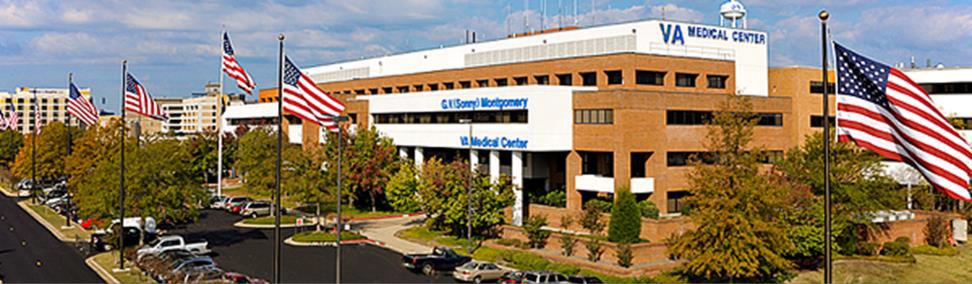 2023-2024 BrochureInternship in Health Service Psychology Program WebsiteG.V. (Sonny) Montgomery VAMC WebsiteUpdated December 2023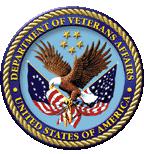 Match Number: 240711Applications due: December 8, 2023Interview notification date: December 15, 2023Interview dates: In order to provide applicants with greater flexibility in scheduling, our site will have multiple interview dates in January. Interviews will be virtual, to allow for greatest flexibility for prospective interns. Internship Year Start Date:July 15, 2024Internship Year End Date:July 11, 2025Training Director:Alexander Rakhshan, Psy.D.Accreditation Status:The G.V. (Sonny) Montgomery VA Medical Center Internship in Health Service Psychology is an APA-accredited, internship program. Our next site visit will be held in 2025.Questions related to the program’s accredited status should be directed to theCommission on Accreditation:Office of Program Consultation and AccreditationAmerican Psychological Association750 1st Street, NE, Washington, DC 20002Phone: (202) 336-5979Email: apaaccred@apa.orgWeb: www.apa.org/ed/accreditation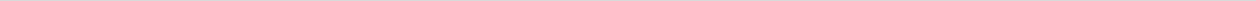 Page | 2 G.V. (Sonny) Montgomery VAMC Internship in Health Service Psychology BrochureTable of ContentsProgram Adaptations to the COVID-19 Pandemic	6Virtual Informational Sessions	6Virtual Interviews	6Internship Training During the COVID-19 Pandemic	6About the G.V. “Sonny” Montgomery VA Medical Center	8Mental Health Service	8Psychology Service	9Veteran Population Served	9Equal Employment Opportunity	10Psychology Internship Program Information	11Sponsoring Institution	11Intern Stipend and Benefits	11Program Mission	11Program Model	12Program Aims	12Profession-wide Competencies	13Research	13Ethical and Legal Standards	13Individual and Cultural Diversity	13Professional Values, Attitudes, and Behaviors	14Communication and Interpersonal Skills	14Assessment	14Intervention	15Supervision	15Consultation and Inter-professional/Interdisciplinary Skills	15Diversity and Diversity Training	16Required Hours	17Required Housing Proximity to Internship Program	17Internship Program Admissions	18Program Structure	21Clinical Rotations	21Supervision	22Scientific/Scholarly Activity	22Didactics	23Professional Leadership	23Eligibility Requirements	24Application Review, Interview, and Selection Process	27Page | 3 G.V. (Sonny) Montgomery VAMC Internship in Health Service Psychology BrochureApplication Review Process	27Intern Competency Evaluation	29Requirements for Completing Internship	30Rotation Descriptions	31Addictive Disorders Treatment Program (ADTP) Rotation	31Disruptive Behavior Rotation……………………………………………………………    33Inpatient Mental Health Rotation…………………………………………………………. 34Neuropsychology Rotation	35Primary Care Mental Health Integration (PCMHI Rotation …………………………….36Trauma Recovery Program Rotation	37Internship Staff	38Didactics & Objectives	43Assessment	44Intervention	45Individual and Cultural Diversity	46Research/Evaluation	48Ethical and Legal Standards	49Professional Values, Attitudes and Behaviors	50Communication and Interpersonal Skills	48Consultation & Interprofessional Skills	51Clinical Supervision Didactics	52Career and Financial Planning	53Leadership Development Didactics	54VA Didactics	57Administrative Policies and Procedures	58Due Process	58Privacy Policy	58Self-Disclosure	58Leave and Leave Requests	59Leave Categories	59Internship Leave Request Procedures	60Liability and Protection for Trainees	60Southern Living	61Sites and Attractions	63Attractions in Mississippi and Surrounding Areas	63Mississippi Historic Trails	64Events	65Outdoor Activities	66Page | 4 G.V. (Sonny) Montgomery VAMC Internship in Health Service Psychology BrochureCanoeing/Kayaking:	66Hiking:	66Bike Riding:	66Running:	67LGBT Resources	67Food Markets	67Farmer’s Markets and Community Supported Agriculture	67Page | 5 G.V. (Sonny) Montgomery VAMC Internship in Health Service Psychology BrochureProgram Adaptations to the COVID-19 PandemicThank you for your interest in the G.V. (Sonny) Montgomery VA Medical Center (GVSM VAMC) Internship in Health Service Psychology! Our program is working diligently to ensure we meet the needs of both applicants and interns during the COVID-19 pandemic. Listed below are adaptions to our recruitment and training process.Virtual InterviewsInternship interviews for the 2023-2024 internship class will be virtual and conducted through a videoconferencing platform. Interviews will consist of an opportunity to attend a general program overview as well as individual interviews with at least 3 faculty members in addition to the DCT, and will have an opportunity to meet current interns.Internship Training During the COVID-19 PandemicThe G.V. Sonny Montgomery VAMC (GVSM VAMC) Internship in Health Service Psychology is committed to developing psychologists with the clinical and leadership skills necessary to serve as future leaders in health service psychology. The internship program will monitor the rapidly changing conditions surrounding the COVID-19 pandemic and make decisions regarding internship training that balance meeting the program mission, intern safety, and recommendations from APA, APPIC, ASPPB, and VA Office of Academic Affiliations.Prior to COVID, the GVSM VAMC was an early adopter of telehealth and provided a large proportion of services through telehealth. With this infrastructure already in place, the program was able to easily adapt to social distancing needs and a reduction in in-person visits.Page | 6 G.V. (Sonny) Montgomery VAMC Internship in Health Service Psychology BrochureDue to efforts to minimize population density in the hospital, internship faculty rotate days on site and days teleworking. Supervision, internship didactics, internship meetings, and team meetings may occur (at least in part) through a videoconferencing platform. Page | 7 G.V. (Sonny) Montgomery VAMC Internship in Health Service Psychology BrochureAbout the G.V. “Sonny” Montgomery VA Medical CenterThe GVSM VAMC, located in Jackson, Mississippi serves approximately 45,000 Veterans a year who make more than 325,000 outpatient visits per year. The GVSM VAMC covers 80% of the counties in MS, part of eastern MS, and part of western Alabama. To improve reach of services, the GVSM VAMC has 7 associated Community-Based Outpatient Clinics (CBOCs) throughout Mississippi: Hattiesburg, McComb, Meridian, Kosciusko, Natchez, Greenville, and Columbus. Providers in Jackson, including psychology interns, provide services to Veterans in these clinics through telehealth.The GVSM VAMC strives to provide the best care possible in the most courteous and efficient manner to our Veterans. Our medical center provides primary, secondary and tertiary medical, neurological and mental health care. Both primary and specialized outpatient services are available including: ambulatory surgery, spinal cord injury, neurology, infectious disease, substance abuse, PTSD, readjustment counseling, and mental health diagnostic and treatment programs. An 86-bed Community Living Center (including a palliative care unit), community nursing homes, three 150-bed state veterans nursing homes, and a variety of outpatient programs are utilized to support the needs of aging veterans.Mental Health ServiceThe GVSM VAMC Mental Health Service includes: Primary Care Mental Health Integration, Evidence-Based Psychotherapy Team, Compensated Work Therapy, Mental Health Specialty Teams (e.g., Addictive Disorders Treatment Program, Trauma Recovery Program, Mental Health Outpatient Clinic, and Mental Health Intensive Case Management), Psychosocial Rehabilitation and Recovery Center, and an acute mental health inpatient unit. In addition to these clinics and services, mental health providers are embedded in other primary care and specialty clinics including Home-Based Primary Care, Pain Management & Rehabilitation Services, and the Community Living Center.Our Mental Health Service mission is to serve the mental health needs of America’sVeterans and to promote excellence in both education and research. We aim to provide collaborative, accessible, and comprehensive evidence-based care with skill and compassion. Mental Health Service seeks to be an employer of choice in the field of mental health.Mental Health Service values diversity in its staff. Our medical center and service provides education to staff on multicultural diversity. Mental Health collaborates with Human Resources in recruiting multi-ethnic and multi-racial staff. The federal government has a long history of promoting diversity and inclusion in recruitment and hiring practices. On 8/8/11 the federal government issued an Executive Order (13583) establishing a Coordinated Government Wide Initiative to Promote Diversity andPage | 8 G.V. (Sonny) Montgomery VAMC Internship in Health Service Psychology BrochureInclusion in the Federal Work Force. The current mental health service staff is diverse in age, race, spiritual beliefs and gender.Psychology ServiceThe psychology service section includes 24 licensed psychologists as well as licensed professional counselors, readjustment counselors, addiction therapists and peer support specialists.Psychology services at the GVSM VAMC largely occur in the context of interdisciplinary programs that offer assessment and treatment in inpatient, residential, and outpatient settings. Psychologists at the GVSM VAMC are well-respected and serve in important mental health and facility leadership positions including Chief of Psychology service, program managers for outpatient clinics and residential rehabilitation treatment programs, coordinator positions, and chairs of facility committees.Nationally, the VA is strongly committed to making evidence-based psychotherapies (EBPs) widely available to Veterans. GVSM VAMC psychologists are trained to provide and supervise interns in the following treatments:In addition, our psychologists serve as trainers and consultants for the Cognitive Processing Therapy and Cognitive Behavioral Therapy for Substance Use Disorder Training programs.Veteran Population ServedOur Veteran population is approximately 53% White and 46% Black or African-American, providing trainees with the opportunity to apply their skills across racial groups. Ninety percent of our Veteran population is male; however, the percentage of female Veterans has increased in recent years. Our VA has a Women’s Clinic to help meet the growing needs of this population. The Veteran population served covers a broad age range. Approximately six percent of Veterans are 35 or younger; whereas,Page | 9 G.V. (Sonny) Montgomery VAMC Internship in Health Service Psychology Brochure49% of Veterans are 65 years old or older. Nearly half of Veterans served in the Vietnam era, with the number of Veterans in more recent conflicts growing rapidly (e.g., approximately 29% of Veterans have served in the Persian Gulf War era).Faith plays a large role in the lives of many individuals in Mississippi. When asked about their religious denomination, 84% percent of Veterans report a Christian denomination, 10% indicate unknown or no preference, and 6% report another affiliation. Of those who report a Christian denomination, a majority (64%) indicate they are Baptist. This religious diversity provides opportunity for trainees to gain experience in working with diverse faith groups and to examine the impact their own worldview has on assumptions made in therapy. Many Veterans also present with psychological/familial distress related to loss/change of faith that occurred secondary to trauma and/or cultural exposures experienced during military service.Equal Employment OpportunityThe G.V. Sonny Montgomery Medical Center and our Internship Program adhere to VHA Directive 1124 Equal Employment Opportunity (EEO) Policy. It is the policy of the Department of Veterans Affairs and our VA Medical center to:Provide equal opportunity in employment for all qualified persons;Prohibit discrimination in employment because of race, color, religion, sex, national origin, age, handicapping condition, genetic information, or sexual orientation or gender identity;Maintain a work environment that is free of any form of unlawful discrimination, including sexual harassment, and workplace harassment;Promote a positive, continuing affirmative action program designed to achieve full realization of equal employment opportunity with special emphasis on minorities, women, persons with disabilities, and disabled Veterans;Provide for the prompt, fair, and impartial consideration and disposition of complaints involving issues of discrimination;Ensure persons who participate in the processing of complaints will be free from interference, coercion, or reprisal in all respects.Page | 10 G.V. (Sonny) Montgomery VAMC Internship in Health Service Psychology BrochurePsychology Internship Program InformationSponsoring InstitutionThe GV (Sonny) Montgomery VAMC Psychology Internship in Health Service Psychology is sponsored by the Department of Veterans Affairs Office of Academic Affiliations. As one of four statutory missions, the VA conducts education and training programs for health professional trainees to enhance the quality of care provided for Veteran patients.Nationally, the VA Office of Academic Affiliations provides policy and guidance for VA training programs. The Office of Academic Affiliation’s (OAA) mission is "To educate for VA and for the Nation." VA has played an essential role in psychology training. Fifty percent of US psychologists have had VA training prior to employment.Intern Stipend and BenefitsAll interns accepted to the G.V. (Sonny) Montgomery VA Medical Center will receive an equivalent stipend.Intern salary is set by VA Central Office. The current intern salary is $33,469. State and federal income tax and FICA (social security) are withheld from intern paychecks.Any anticipated changes to the available financial assistance will be posted to the G.V. (Sonny) Montgomery VA Medical Center Internship in Health Service Psychology web site immediately. If any change occurs within the four months prior to the application deadline all applicants will be notified of the change at the time of the interview notification.The VA requires that payment be made by electronic deposit. Interns will be asked for bank account information during Human Resources (HR) in processing on the first day.Interns are paid every other Friday starting the third Friday after the start of internship.VA interns are eligible for health insurance and life insurance just as are regular employees.The Office of Personnel Management (OPM) has oversight for VA benefits.Information on benefits and health insurance policies can be found at http://www.opm.gov/healthcare-insurance/healthcare/.As temporary employees, interns may not participate in VA retirement programs. Program MissionThe mission of the internship program is to develop psychologists who will serve as future leaders in health service psychology. To this end, we seek to provide interns withPage | 11 G.V. (Sonny) Montgomery VAMC Internship in Health Service Psychology Brochurethe clinical and leadership skills that will enable them to be competitive health service psychologists and program managers.As the number of professions involved in mental health care expands and there is a greater emphasis on cost-efficiency, the future for doctoral-level psychologists will increasingly be in academic and leadership roles, with a reduced role in front-line care. Our program strives to train psychologists who possess strong clinical abilities to deliver care in an effective and efficient manner, along with supervision and consultation skills to train psychology trainees as well as other professionals, and the leadership skills to influence professional practice and develop strong relationships with other professionals. In addition, we aim to provide trainees with the skills necessary to develop and systematically evaluate new treatment models, use organizational data to better understand processes and improve services, disseminate and implement evidence-based practices, and present a strong business case to market and promote the programs they direct.Program ModelOur program is based on a scientist-practitioner model emphasizing empirically grounded theory and practice of cognitive-behavioral assessment and therapy. Training is provided through didactics, supervision, and mentoring. Interns have opportunities to shadow supervisors’ clinical and administrative activities, as well as develop their own skills in both domains under supervision. A wide range of opportunities with interdisciplinary teams, performance improvement projects, and supervision are available to develop a systems perspective as well as leadership, teaching, and managerial skills.Training opportunities are available across multiple levels of care for psychopathology, including general mental health outpatient clinics, specialty mental health clinics, and residential programs for PTSD and Substance Use Disorder. Opportunities also exist in behavioral medicine, including interdisciplinary management of pain. In addition to serving the local metropolitan area, our facility serves a rural population throughout Mississippi and parts of Louisiana and Alabama. Telehealth is a rapidly growing treatment modality, delivered to Veterans at CBOCs and in their homes.Program AimsOur internship program has four program aims:Aim 1: Interns will be competent in assessment, intervention, and consultation skills.Aim 2: Interns will be skilled in the interface between science and practice by applying scientific knowledge to the clinical setting, being educated consumers of empirical research, and participating in active research projects and/or program evaluation.Page | 12 G.V. (Sonny) Montgomery VAMC Internship in Health Service Psychology BrochureAim 3: Interns will display professional and ethical behavior. Interns will adapt professional behavior in a manner that is sensitive and appropriate to the needs of diverse clients, colleagues, and organizations.Aim 4: Interns will be competent in inter-professional collaboration.Profession-wide CompetenciesOur internship program provides interns with the training necessary to acquire and demonstrate substantial understanding of and competence in the following profession-wide competencies:ResearchIntegrates current research and literature into clinical practice.Demonstrates critical thinking skills when presenting/discussing research relevant to clinical practice.Demonstrates ability to disseminate research or other scholarly activities (e.g., case conference, presentation, publications) at the local (including the host institution), regional, or national level.Ethical and Legal StandardsDemonstrates knowledge of and acts in accordance with the current version of the APA Ethical Principles of Psychologists and Code of Conduct.Demonstrates knowledge of and acts in accordance with relevant laws, regulations, rules and policies governing health service psychology at the organizational, local, state, regional, and federal levels including patients’ rights, release of information procedures, informed consent to treatment, limits to confidentiality in the VA medical center, management of suicidal behavior, and child/elder abuse reporting policies.Demonstrates knowledge of and acts in accordance with relevant professional standards and guidelines.Recognizes ethical dilemmas as they arise and applies ethical decision-making processes to resolve the dilemmas.Conducts self in an ethical manner in all professional activities.Individual and Cultural DiversityUnderstands how own personal/cultural history, attitudes, and biases may affect personal understanding and interaction with people different from oneself.Demonstrates knowledge of the current theoretical and empirical knowledge base as it relates to addressing diversity in all professional activities including research, training, supervision/ consultation, and service.Demonstrates the ability to integrate awareness and knowledge of individual and cultural differences in the conduct of professional roles (e.g., research, services, and other professional activities).Demonstrates the ability to independently apply one’s knowledge and approach in working effectively with a range of diverse individuals and groups.Page | 13 G.V. (Sonny) Montgomery VAMC Internship in Health Service Psychology BrochureProfessional Values, Attitudes, and BehaviorsBehaves in ways that reflect the values and attitudes of psychology, including integrity, deportment, professional identity, accountability, lifelong learning, and concern for the welfare of others.Engages in self-reflection regarding one’s personal and professional functioning and engages in activities to maintain and improve performance, well-being, and professional effectiveness.Actively seeks and demonstrates openness and responsiveness to feedback and supervision.Responds professionally in increasingly complex situations with a greater degree of independence as progresses across rotation.Completes tasks promptly and in an organized fashion without the need for prompting, deadlines, or reminders.Documents contacts promptly (i.e., scheduled appointments, unscheduled appointments, and phone contacts) and records include crucial information.Shows respect towards the medical center and VA system. Considers the medical center and system when making decisions and utilizing resources.Communication and Interpersonal SkillsDevelops and maintains effective relationships with a wide range of individuals, including colleagues, communities, organizations, supervisors, supervisees, and those receiving professional services.Demonstrates effective interpersonal skills and the ability to manage difficult communication well.Produces and comprehends oral, nonverbal, and written communications that are informative and well-integrated; demonstrates a thorough grasp of professional language and concepts.Communicates with patients and families in a manner that is clear and understandable by them.Expresses one’s knowledge and opinions to team members involved in patient care with confidence, clarity, and respect, working to ensure common understanding of information and treatment in care decisions.Listens actively and encourages ideas and opinions of other team members.Uses respectful language appropriate for a given difficult situation, crucial conversation, or interprofessional conflict.AssessmentSelects and applies assessment methods that draw from the best available empirical literature and that reflect the science of measurement and psychometrics.Collects relevant data using multiple sources and methods appropriate to the identified goals and questions of the assessment as well as relevant diversity characteristics of the service recipient.Interprets assessment results to inform case conceptualization, classification, and recommendations, while guarding against decision-making biases,Page | 14 G.V. (Sonny) Montgomery VAMC Internship in Health Service Psychology Brochuredistinguishing the aspects of assessment that are subjective from those that are objective.Communicates orally and in written documents the findings and implications of the assessment in an accurate and effective manner sensitive to a range of audiences.InterventionEstablishes and maintains effective relationships with patients.Develops evidence-based intervention plans specific to the service delivery goals.Implements interventions informed by the current scientific literature, assessment findings, diversity characteristics, and contextual variables.Demonstrates the ability to apply the relevant research literature to clinical decision making.Modifies and adapts evidence-based approaches effectively when a clear evidence-base is lacking.Evaluates intervention effectiveness, and adapt intervention goals and methods consistent with ongoing evaluation.SupervisionDemonstrates knowledge of supervision models and practices.Applies the knowledge of supervision models and practices in direct or simulated practice with psychology trainees or other health professionals (Note: This can include role-played supervision with others or peer supervision with other trainees).Consultation and Inter-professional/Interdisciplinary SkillsApplies the knowledge of consultation models and practices in direct or simulated consultation with individuals and their families, other health care professionals, interprofessional groups, or systems related to health and behavior.Demonstrates knowledge and respect for the unique cultures, values, roles/responsibilities and expertise of other health professionalsWorks in cooperation with those who receive care, those who provide care, and others who contribute to or support the delivery of health services.Reflects on individual and team performance for individual, as well, as team performance improvement.Performs effectively in teams and in different team roles.Communicates with team members to clarify each member’s responsibility in executing components of a treatment plan or group intervention.Engages diverse health care professionals who complement one’s own professional expertise, as well as associated resources, to develop strategies to meet specific patient care needs.Page | 15 G.V. (Sonny) Montgomery VAMC Internship in Health Service Psychology BrochureDiversity and Diversity TrainingOur internship program recognizes, values, and encourages diversity. Diversity strengthens our services, enriches learning, and broadens the perspectives of the training class. Our internship program follows principles of inclusion, respect, tolerance, and acceptance. Our program will not tolerate discrimination based on race, color, religion, sex (including gender identity, transgender status, sexual orientation, and pregnancy), national origin, age, disability, genetic information, marital/parental status, and political affiliation.We encourage individuals who are passionate about working with underserved populations and determining ways to improve reach and effectiveness of mental health services in underserved populations, particularly African-American and rural populations, to apply to our program. Our VA Medical center is located in Jackson, MS but serves Veterans in 80% of the counties in MS. Mississippi is the state with the largest population of African-Americans. The population is 59.3% White, 37.7% Black or African-American, and 2.8% of another race or mixed race. Our VA is located in Hinds County which is 70.3% Black or African-American, 27.8% White, and 1.9% other. Fifty-four percent of the Mississippi population lives in a rural area. The median income in Mississippi is $39,031. Mississippi has the lowest median income and 22.0% of the population lives below the poverty line. Twelve percent of Mississippi residents lack health insurance. Of individuals over 25 years old, 21% hold a bachelor’s degree.In regards to ideology, Mississippi is the most conservative state. Mississippi tends to be supportive of the military and has 184,774 Veterans (8% of the population over 18 years old). Religion is important to Mississippians. Eight-seven percent of the population is Christian with 82.7% identifying as Protestant. Only 10.8% of the population reports no religion. Mississippi has more churches per capita than any other state.Given the history of racial tension in this Southern state, understanding the history of the area, the culture, and the challenges different groups experience is important in providing clinical care and working with interprofessional teams.Training in cultural and individual diversity is an essential component of our program. Throughout the training year, interns get experience providing services to individuals who may have different personal/cultural history and views. To assist interns in navigating individual and cultural differences with both clients and coworkers, our internship program provides numerous didactic seminars and discussion hours devoted to individual and cultural diversity. During the beginning of the training year, interns attend seminars titled Self-Assessment: Cultural Issues as a Lens to Accessing Clinical Services, Working with Veterans in Rural Communities, Working with African Americans in Mental Health, Military Culture, Religion and Spirituality in Mental Health, and Military Sexual Trauma.In the first month, interns attend a didactic seminar in which they learn about regions ofPage | 16 G.V. (Sonny) Montgomery VAMC Internship in Health Service Psychology Brochurethe state, cultural events, historical sites and places they can visit during the internship year. Interns are encouraged to visit different regions of Mississippi and experience the culture so they can have a better context for understanding the beliefs, experiences, and lifestyle of their clients and coworkers.During the course of the year interns also receive didactics on topics such as Getting Comfortable with Conversations about Race and Ethnicity in Psychotherapy, Culturally Informed Assessment, Culturally Informed Evidence-Based Psychotherapies, Working with Sexual Minority Veterans: Clinical Issues Affecting Lesbian, Gay, Bisexual, and Transgendered Veterans, Multicultural Issues in Supervision, Geropsychology Assessment of Aging Veterans, and Substance Use Disorders in the Elderly.Intern Class Group Supervision and Discussion Hours provide further opportunity to discuss, broaden, and apply diversity skills. Please see section titled Didactics for a list of previous didactics along with objectives.Required HoursInterns will be required to complete a 2080 internship year. Although trainees receive 104 hours of sick leave, 104 hours of annual leave, and 11 federal holidays, we strongly recommend that trainees are on duty and involved in training for at least 90% of their appointment (i.e., 1872 hours). Taking all available leave during the training year can:compromise the quality of training,result in completing fewer on-duty hours than required for licensure, certification, and boarding purposes,disrupt the continuity of clinical care,and make it difficult to provide adequate coverage for clinical services and to enable fellow trainees to take leave.Annual leave not taken during the training appointment is paid out in a lump sum following completion of training.Interns must accrue 500 hours of direct clinical care, 100 hours of individual supervision, and 200 hours of individual or group supervision.Required Housing Proximity to Internship ProgramInterns must reside within 100 miles of the GVSM VAMC during the internship training year.Page | 17 G.V. (Sonny) Montgomery VAMC Internship in Health Service Psychology BrochureInternship Program Admissions/DisclosuresDate Program Tables are updated: December 1, 2023Briefly describe in narrative form important information to assist potential applicants in assessing their likely fit with your program. This description must be consistent with the program’s policies on intern selection and practicum and academic preparation requirements:The mission of the internship program is to develop psychologists who will serve as future leaders in health service psychology. To this end, we seek to provide interns with the clinical and leadership skills that will enable them to be competitive health service psychologists and program managers.A majority of the intern’s time will be spent in clinical training. Interns will complete three four-month clinical rotation experiences where they will accumulate a minimum of 500 face-to-face clinical hours over the year. Interns will also complete one performance improvement project each rotation. Interns will participate in two hours of didactic seminars each week. Does the program require that applicants have received a minimum number of hours of the following at time of application? If Yes, indicate how many:Describe any other required minimum criteria used to screen applicants:Citizenship in the United States of America.Doctoral student in good standing at an American Psychological Association (APA) or Canadian Psychological Association (CPA) accredited graduate program in Clinical, Counseling, or Combined psychology or Psychological Clinical Science Accreditation System (PCSAS) accredited program in Clinical Science. Persons with a doctorate in another area of psychology who meet the APA or CPA criteria for re-specialization training in Clinical, Counseling, or Combined Psychology are also eligible.Certification by the applicant’s Training Director of readiness for internship.Dissertation successfully proposed at time of application.Page | 18 G.V. (Sonny) Montgomery VAMC Internship in Health Service Psychology BrochureAdmission and Employment Policies that Directly Relate to Affiliation or Purpose Financial and Other Benefit Support for Upcoming Training Year**Note. Programs are not required by the Commission on Accreditation to provide all benefits listed in this tablePage | 19 G.V. (Sonny) Montgomery VAMC Internship in Health Service Psychology BrochureInitial Post-Internship Positions(Provide an Aggregated Tally for the Preceding 3 Cohorts)Note: “PD” = Post-doctoral residency position; “EP” = Employed Position. Each individual represented in this table should be counted only one time. For former trainees working in more than one setting, select the setting that represents their primary position.Page | 20 G.V. (Sonny) Montgomery VAMC Internship in Health Service Psychology BrochureProgram StructureInterns complete three 4-month-long rotations. Each rotation includes one or more supervisors, housed within a clinic, focusing on a specific theme (e.g., substance abuse, trauma, evidence-based psychotherapy, etc.), thus exposing the intern to a variety of perspectives within a cognitive-behavioral framework.Psychology interns have time devoted to five main activities: clinical rotation, supervision, scientific or scholarly activity, didactics, and professional leadership. The table below shows the amount of time spent in each activity.*Leadership activities are available to interns following first rotation if the intern met rotation benchmarks and is accumulating appropriate number of face-to-face hours.Clinical RotationsInterns will spend most of their time in Clinical Rotation activities. Clinical Rotations provide a variety of clinical, scientific, and educational experiences designed to promote the development of competent, professional, scientist-practitioner psychologists who will demonstrate sound clinical judgment, requisite skills, and a high order of knowledge about the assessment, diagnosis, treatment, and prevention of behavioral health problems and disorders.Training rotations will typically be four months. However, in some situations, an alternative schedule may better fit an intern’s training needs and preferences. In these situations, a request for an altered rotation schedule may be submitted to the Internship Training Committee for approval. A major strength of the GVSM VAMC has been the ability to individualize interns’ training experience. Interns will be assigned at least one faculty supervisor on each rotation. Interns and faculty will negotiate scheduled supervision times such that interns will obtain a total of four hours of supervision per week.Most rotations will have team meetings, consultation, required readings, and other types of activities in which trainees are expected to participate. Interns should check with supervisors to determine what is required for their training experience.Page | 21 G.V. (Sonny) Montgomery VAMC Internship in Health Service Psychology BrochureSupervisionSupervision is an evaluative and hierarchical relationship that has the simultaneous purposes of enhancing the professional functioning of the intern, monitoring the quality of professional services offered to the patients seen by the intern, and serving as a gatekeeper for those who enter professional psychology. (Bernard & Goodyear, 2009)Supervision involves numerous modalities including, but not limited to, modeling, direct observation, review of progress notes/assessment reports, review of video recordings, review of audio recordings, and discussion of assigned readings.Interns will receive a minimum of 4 hours of supervision a week from internship program supervisors. Two of these hours will be individual supervision. The remaining two hours may be individual or group supervision.Scientific/Scholarly ActivityIn the mission to develop future leaders with skills in and appreciation for performance improvement, program evaluation, and empirical hypothesis testing, interns will participate in the following scholarly activities:Program evaluation or performance improvement project (1 per rotation)Interns will select one program evaluation or performance improvement project opportunity within the first few weeks of each new rotation in collaboration with a rotation supervisor.Interns will complete a Scientific & Scholarly Work Training Plan worksheet for each project.Interns will produce a 1 to 2-page document to showing completed work, as applicable to the project (e.g., performance improvement action plan, project summary, policy draft, document required for accrediting body), by the end of each rotationInterns will present the results to applicable stakeholders (e.g., providers on the team), by the end of each rotation.Journal Article Presentation (1 per rotation)Interns will present one journal article each rotation.Interns will select and present an article relevant to the rotation.The presentation will be informal and designed to build skills in sharing scientific information within the context of interdisciplinary teams. The audience will depend on the rotation.The presentation will be integrated into team meetings, consultation teams, didactics, or other areas as appropriate.Page | 22 G.V. (Sonny) Montgomery VAMC Internship in Health Service Psychology BrochureDidacticsInterns will spend 1 hour a week in didactics. This will include a combination of didactic seminars, discussion hours, and intern presentations. A list of didactics along with descriptions are found under Didactic Objectives.Didactic seminars are one-hour presentations provided by faculty members or guest speakers which focus on the profession-wide competencies listed in the APA Standards of Accreditation for Health Service Psychology, topics relevant to work in the VA, and topics important to program goals.Interns will provide two formal presentations a year. One presentation will be a teaching presentation in which interns will present a talk to a group such as interns and faculty, other VA healthcare providers, community providers, community members, or students.The second presentation will be an oral scholarly activity talk. This presentation is designed to build skills consistent with requirements for job talks and oral conference presentations. Interns can select to present information on their line of research, a program evaluation, or a performance improvement project. The audience will be fellow interns, internship faculty, and/or other VA staff and trainees.In addition to these required didactics, interns will have opportunities to attend HSR&D cyber-seminars, MIRECC Grand Rounds seminars, and other VA cyber-seminars.Professional LeadershipInterns may also choose to serve in a leadership role within the internship (e.g. Chief Intern); such opportunities should be discussed with the training director.  Interns may discuss potential leadership tasks with their rotation supervisors or the training director.Page | 23 G.V. (Sonny) Montgomery VAMC Internship in Health Service Psychology BrochureEligibility RequirementsThe GVSM VAMC Internship in Health Service Psychology currently has 4 internship slots for U.S. Citizens who are pursuing a doctoral degree in clinical or counseling psychology from an APA, CPA, or PCASAS accredited institution. To be considered, students must demonstrate completion of at least four years of graduate course work. Our program prefers a minimum of 500 direct contact hours (combined assessment and intervention hours). Applicants must be certified as ready for internship by their Director of Training.Our program is using the uniform APPIC Application for Psychology Internship (AAPI). This form is available on the APPIC web site. Applications will need to include the following:Cover letter that indicates areas of interest (at least two rotations) and/or staff with whom you would be interested in workingAPPIC Application for Psychology Internship (AAPI)Three (3) letters of recommendationGraduate transcriptsA curriculum vitaApplicants with a disability who require accommodations for the application process or interview are encouraged to directly contact the training director to discuss their needs. We will make every effort to create reasonable accommodations upon request.The Department of Veterans Affairs (VA) adheres to all Equal Employment Opportunity and Affirmative Action policies. As a Veterans Health Administration (VHA) Health Professions Trainee (HPT), you will receive a Federal appointment, and the following requirements will apply prior to that appointment. (Note: The forms mentioned below are not required to apply for our internship program, but will be required for those interns with whom we match.)U.S. Citizenship. Interns must be U.S. citizens.U.S. Social Security Number. All interns must have a U.S. social security number (SSN) prior to beginning the pre-employment, on-boarding process at the VA.Selective Service Registration. Male applicants born after 12/31/1959 must have registered for the Selective Service by age 26 to be eligible for U.S. government employment, including selection as a paid psychology intern. For additional information about the Selective Service System, and to register or to check your registration status visit https://www.sss.gov/. Anyone who was required to register but did not register before the age of 26 will need to apply for a Status Information Letter (SIL) and request a waiver. Waivers are rare and requests will be reviewed on a case by case basis by the VA Office of Human Resources Management. This process can take up to six months for a verdict.Page | 24 G.V. (Sonny) Montgomery VAMC Internship in Health Service Psychology BrochureFingerprint Screening and Background Investigation. All interns will be fingerprinted and undergo screenings and background investigations. Additional details about the required background checks can be found at the followingwebsite: http://www.archives.gov/federal-register/codification/executive-order/10450.html.Drug Testing. Per Executive Order 12564, the VA strives to be a Drug-Free Workplace. Psychology interns are not drug-tested prior to appointment, however are subject to random drug testing throughout the entire VA appointment period. You will be asked to sign an acknowledgement form stating you are aware of this practice. See item 8 below.Affiliation Agreement. To ensure shared responsibility between an academic program and the VA there must be a current and fully executed Academic Affiliation Agreement on file with the VHA Office of Academic Affiliations (OAA). The affiliation agreement delineates the duties of VA and the affiliated institution (i.e., intern’s home institution). Most APA-accredited doctoral programs have an agreement on file. More information about this document can be found at https://www.va.gov/oaa/agreements.asp (see section on psychology internships).TQCVL. To streamline on-boarding of psychology interns, VHA Office of Academic Affiliations requires completion of a Trainee Qualifications and Credentials Verification Letter (TQCVL). An Educational Official at the interns home institution must complete and sign this letter. Your VA appointment cannot happen until the TQCVL is submitted and signed by senior leadership from the VA facility. For more information about this document, please visit https://www.va.gov/OAA/TQCVL.aspHealth Requirements. Among other things, the TQCVL confirms that you, the intern, are fit to perform the essential functions (physical and mental) of the training program and immunized following current Center for Disease Control (CDC) guidelines and VHA policy. This protects you, other employees and patients while working in a healthcarefacility. Required are annual tuberculosis screening, Hepatitis B vaccine as well as annual influenza vaccine. Declinations are EXTREMELY rare. If you decline the flu vaccine you will be required to wear a mask while in patient care areas of the VA.Primary source verification of all prior education and training is certified via the TQCVL. Training and Program Directors will be contacting the appropriate institutions to ensure you have the appropriate qualifications and credentials as required by the program.Page | 25 G.V. (Sonny) Montgomery VAMC Internship in Health Service Psychology BrochureAdditional On-boarding Forms. Additional pre-employment forms include the Application for Health Professions Trainees (VA 10-2850D) and the Declaration for Federal Employment (OF 306). These documents and others are available online for review at https://www.va.gov/oaa/app-forms.asp. Falsifying any answer on these required Federal documents will result in the inability to appoint or immediate dismissal from the training program.Proof of Identity per VA. VA on-boarding requires presentation of two source documents (IDs). Documents must be unexpired and names on both documents must match. For more information visit: https://www.oit.va.gov/programs/piv/_media/docs/IDMatrix.pdfPage | 26 G.V. (Sonny) Montgomery VAMC Internship in Health Service Psychology BrochureApplication Review, Interview, and Selection ProcessApplication Review ProcessFirst Level ReviewThe Training Director and Assistant Training Director will screen all applicants based on a review of the written documentation provided by the applicant, and will select for second-level review those applicants who show the greatest aptitude and promise in psychology.If appropriate, the Training Director or Assistant Training Director may contact individual applicants for the purpose of clarifying particular aspects of their application.Second Level ReviewApplicants under consideration will be invited to interview with Internship Program staff. Face-to-face interviews are not mandatory but highly encouraged. If an applicant is unable to travel to Jackson, alternative interview formats (e.g., video conferencing) may be used at the discretion of the Training Director.Applicants will be given the opportunity to list specific faculty members with whom they would like to meet when interviewing.Internship faculty members will rate applicant’s based on their interview and application on a program-specific Applicant Rating Form. Ratings will be averaged across raters. Ratings will then be weighted based on an algorithm. A final score will be provided for each intern. Interns will be provisionally ranked based on final score.After the interview, the Training Director or his/her designee will poll the faculty who met with the applicants. If more than one-third (1/3) of the faculty believe that the applicant is not appropriate for the program, the applicant will be dropped from further consideration. Other applicants will move to a third level review.Third Level ReviewThe applicant’s file, containing all documents provided by the applicant, the Applicant Rating Forms completed by the faculty, and the applicant’s ranking will be reviewed by the Internship faculty.Internship staff will meet to finalize applicant rankings.The Training Director or Assistant Training Director will submit the final ranking list.Page | 27 G.V. (Sonny) Montgomery VAMC Internship in Health Service Psychology BrochureProcedures Following Match ResultsMatched or selected applicants will be sent a confirmation letter no later than seventy-two (72) hours following their acceptance of the offer. The letter will include at least the following: the position being offered, the projected start date for the position, and the funding associated with the position.Documentation of the letter of acceptance will be used to convert the applicant’s file to an Intern’s file.Applicant and Intern files will be kept in a locked filing cabinet or in a folder on a secure network.Note: The Psychology Internship Program abides by the APPIC Policy on Internship Offers and Acceptances, and participates in the APPIC computer-matching program. No person at this facility will offer, solicit, accept, or use any ranking-related information regarding any intern applicant.Page | 28 G.V. (Sonny) Montgomery VAMC Internship in Health Service Psychology BrochureIntern Competency EvaluationInterns receive formal evaluative feedback on profession-defined competencies at the middle of the first rotation and at the end of each four-month rotation.Our Psychology Intern Competency Assessment Form is divided into nine competency objectives, one for each of the profession wide competencies discussed above. Each objective has three to seven items. Interns are rated on each item using the following scale:Intern is performing at a substandard level and requires direct observation and intensive basic instruction to utilize this skill. If an intern has this rating at the end of a rotation, a Competency Remediation Plan is necessary.Some basic skills have been acquired and intern works with close supervision.Intermediate. Many skills in this area have been acquired and intern works with moderate supervision.Most skills in this area have been acquired and intern works with minimal supervision.Advanced. Intern has achieved mastery appropriate for independent functioning. N. Not applicable to this rotation experience.A rating of 1 on the mid-rotation 1 evaluation, will result in a written warning. The written warning will identify the competency area of concern and indicate what behaviors need to be observed for the intern to receive a rating of 2.At conclusion of first rotation, an intern must achieve a majority of ratings of 3 in each competency area. Although an intern may receive a few ratings of 2, a majority of ratings below 3 will result in development of a Competency Remediation Plan.At conclusion of second rotation, an intern must achieve ratings of “3” or higher on all competency items in all competency areas. Any ratings of “2” or lower will result indevelopment of a Competency Remediation Plan.By the conclusion of the training year, an intern must achieve a rating of “4” for everycompetency skill in each competency area, indicating that most skills have been required and the intern works with minimal supervision. This is the competency expected at the conclusion of the training year.Page | 29 G.V. (Sonny) Montgomery VAMC Internship in Health Service Psychology BrochureRequirements for Completing InternshipRequirements for successful completion of the GVSM VAMC Psychology Internship Program include the following:Complete a 2,080 hour internship training experience.Obtain 500 hours of direct patient contact training activities (e.g., individual therapy, group therapy, clinical intake, assessments, etc.).Obtain 200 hours of formal, face-to-face supervision with an Internship Supervisor. A minimum of 100 of these hours must be individual supervision.Provide one teaching presentation.Provide one scientific presentation on one of the following topics: the intern’s line of research, a program evaluation project, or a performance improvement project.Complete six psychological and/or neurological assessments with six integrated reports.Lead one program evaluation or performance improvement project each rotation.Lead one journal article discussion each rotation.Attend all intern didactics unless on leave or with training director approval.Obtain a final rating of a 4 “Most skills in this area have been acquired and intern works with minimal supervision” on all evaluation items at the end of the training year.Complete all hospital and clinical documentation with signature of appropriate supervisor.Complete and submit all Internship Program documentation and evaluations.Compliance with standards of professional and ethical behavior as described in the GVSM VAMC Internship Program Handbook and the Ethical Principles of Psychologists and Code of Conduct of the American Psychological Association.Page | 30 G.V. (Sonny) Montgomery VAMC Internship in Health Service Psychology BrochureRotation DescriptionsAddictive Disorders Treatment Program (ADTP) RotationRotation Supervisor: Dr. BarnesThe Addictive Disorders Treatment Program (ADTP) is a large and diverse program thatprovides interns with unique training opportunities at several levels of care including the Intensive Outpatient Program (IOP), outpatient services, and limited opportunities within inpatient detoxification or medical units. Services are provided across several modalities, including in-person/face-to-face, telehealth to Veterans’ homes, and telehealth to VA Community Based Outpatient Clinics (CBOCs). ADTP training is highly adaptable to interns’ training and career goals, while maintaining an emphasis on providing evidence-based interventions for addictive disorders and comorbid diagnoses through a framework grounded in the recovery and trauma-informed models of care. Psychology interns are full members of the ADTP interdisciplinary team; they are highly valued and respected by other team members and disciplines for the quality of training, knowledge, and skills they bring to the team. Intensive Outpatient Program/Outpatient: The Intensive Outpatient Program (IOP) and outpatient program within ADTP provide similar training opportunities due to the similarity of Veteran populations and the coordination of both programs by the same interdisciplinary team. The following opportunities are often available in both IOP and outpatient formats, with IOP intervention services typically occurring between 3-5 days per week over the course of 4 weeks, and outpatient intervention services typically occurring once per week over the course of 12 to 14 weeks. Individual psychotherapy for substance use disorders and gambling disorder, as well as psychotherapy for comorbid psychiatric disorders using a broad range of evidence-based psychotherapies including CBT for Substance Use Disorders (CBT-SUD), Motivational Interviewing (MI), Mindfulness-Based Relapse Prevention (MBRP), Acceptance & Commitment Therapy (ACT), Dialectical Behavior Therapy (DBT), Cognitive Processing Therapy (CPT), and CBT for Chronic Pain (CBT-CP).Leading or co-leading psychotherapy groups using evidence-based models including DBT Skills Group, MBRP, and CBT-SUD.Comprehensive substance use and psychodiagnostic evaluations as well as cognitive screenings.Attending and contributing to interdisciplinary treatment team meetings including receiving and assisting with consultation on cases seen by intern and other staff, while assisting with team-business such as triage of screenings, ongoing program evaluation/improvement projects, and implementation of new policies and procedures as necessary.Collaborating on ongoing team program evaluation and/or improvement projects or created such a project to meet internship rotation requirements. Examples of past PEP/PIP projects created and completed by trainees include:Creating and training huddle boards as an evidence-based model of project collaboration for various projects and team-needs and offering several staff trainings prior to implementation.Co-leading a staff workgroup in creating and initiating a new patient-satisfaction process and survey document for all ADTP Veterans, emphasizing evidence-based survey content and strategies as well as a co-development of a survey tracking spreadsheet for the team.  Developing a more efficient referral process for Veterans interested in specialty PTSD psychotherapy following residential addictive disorder treatment. Updating the structure and content of various evidence-based group psychotherapies present in ADTP to improve accessibility, adherence, and relevance to population. Changes have included the addition of updated research, tailoring language used in materials to better fit the recovery-model and avoid potentially stigmatizing language, and improved home-practice worksheets, among others. Specific groups previously improved in such projects include MBRP, DBT, and Sobriety Skills groups, with resulting improvement on variables such as patient satisfaction, home-practice adherence, and patient retention.Inpatient Detoxification/Medical Unit: There are limited opportunities for ADTP interns to conduct in-person (and occasionally video telehealth) screenings for Veterans seeking ADTP services while admitted to inpatient psychiatric or medical wards for detoxification or other medical concerns. In addition to direct contact with Veterans to be screened, training opportunities include consultation with the referring provider and/or Mental Health Treatment Coordinator (MHTC), along with presentation of screenings to the ADTP treatment team with a focus on a shared decision-making model of care determination. Page | 32 G.V. (Sonny) Montgomery VAMC Internship in Health Service Psychology BrochureDisruptive Behavior Rotation (part-time)Rotation Supervisor: Dr. CraneJackson VAMC offers 1 of only 7 workplace violence prevention training experiences available in the VA. During this rotation you will gain the fundamental knowledge of threat assessment and management, including, but not limited to, how to manage disruptive behavior, how to complete an evidenced based threat assessment, and how to effectively communicate risk mitigating recommendations back to stakeholders. Training experiences can include working with multi-disciplinary and inter-disciplinary teams to assess disruptive events, teaching employees how to effectively de-escalate disruptive events, and providing follow up after disruptive events to both employees and Veterans. Given that this rotation involves an infrequent amount of direct intervention experience, this rotation is only offered part-time. Page | 33 G.V. (Sonny) Montgomery VAMC Internship in Health Service Psychology BrochureInpatient Mental Health RotationRotation Supervisor: Dr. Knott-ScottDuring this rotation, interns observe and provide treatment on a locked, acute inpatient psychiatric ward. Veterans admit to this unit both voluntarily and involuntarily, with a range of complex medical and mental health symptomology. In providing treatment to these Veterans, interns get the opportunity to serve as a member of the interdisciplinary treatment team when consulting and making recommendations on care. Some experiences on this rotation may include: initial intake and assessment, psychodiagnostics testing, group psychotherapy, acute risk evaluation and other consultative services. Inpatient mental health is a rapid-pace environment, and provides a great opportunity in both Serious/Persistent Mental Health (SMI) and high-risk patients. Page | 34 G.V. (Sonny) Montgomery VAMC Internship in Health Service Psychology BrochureNeuropsychology RotationRotation Supervisor: Dr. BennettSupervised experiences on the neuropsychology rotation include conductingcomprehensive neuropsychological evaluations with adult and geriatric patients.Interns may see both outpatient and inpatient referrals. Referral questions may include dementia, stroke, traumatic brain injury, learning disabilities, attention deficit/hyperactivity disorder, capacity evaluations, and a wide range of neurological and psychiatric disorders. The intern will have the opportunity to participate with inpatient and outpatient multidisciplinary treatment teams. Interns will gain a greater understanding of neuroanatomy, including learning to read CT and MRI scans of the brain.Interns who are not interested in pursuing neuropsychology as a clinical specialty mayparticipate in this rotation to gain experience conducting supervised neuropsychologicalevaluations, gain further experience with a wide range of assessment tools, gain clinicalexperience with neurologically and medically compromised patients, sharpen clinicalinterviewing skills, and achieve a greater understanding of the neuroanatomical basis ofbehavior.Page | 35 G.V. (Sonny) Montgomery VAMC Internship in Health Service Psychology BrochurePrimary Care Mental Health Integration (PCMHI) RotationRotation Supervisor: Dr. Maria RakhshanThe Primary Care Mental Health Integration (PC-MHI) rotation provides a fast-paced environment where psychology is co-located and integrated within primary care teams. The intern on this rotation will gain experience with a fully integrated model of care and interventions that are brief and solution focused. Interns are a vital part of the primary care teams and gain experience providing consultation to primary care physicians, nurse practitioners, registered nurses, care coordinators, and pharmacists.  Services provided on this rotation include brief (30 minute) individual functional assessments for a variety of mental health concerns and behavioral components of physical health.  These services also include, but are not limited to receiving warm hand-offs from primary care, triage and risk management, staff education, group therapy, and brief interventions (1-6 sessions) with a focus on motivational enhancement, treatment adherence, stress management, and health behavior change. This rotation is recommended for interns interested in gaining experience with behavioral medicine and working with a variety of co-morbid health conditions. This rotation offers experiences aiding in the development of unique skillsets such as operating as a fully integrated member of a medical team, performing quick assessments, providing curbside consultation to the care team, and formulating interventions within a 30-minute visit. Interns who complete this rotation will be well-prepared to work in integrated health systems, develop competencies in brief assessments and interventions, and have strong preparation for a postdoctoral fellowship in health psychology or a psychologist position in a primary care outpatient setting.Page | 36 G.V. (Sonny) Montgomery VAMC Internship in Health Service Psychology BrochureTrauma Recovery Program (TRP) RotationRotation Supervisors: Dr. Johnson (primary), &  Dr. Rueff (secondary)Trauma Recovery Program (TRP) rotation activities relate to the treatment of posttraumatic stress disorder (PTSD) and co-occurring disorders. Interns have opportunity to work within an outpatient setting (PTSD Clinical Team) or within the 12-bed residential treatment unit (the PTSD-RRTP). Both areas provide unique opportunities to work intensively with male and female Veterans, from an array of military backgrounds, and often with complex presentations of PTSD. Typical rotationexperiences include consultation, assessment, and evidence-based psychotherapy.Interns will gain experience in in assessing PTSD via structured diagnostic interview (CAPS-5) and in providing Prolonged Exposure therapy, Cognitive Processing Therapy and/or Dialectical Behavior Therapy (DBT) skills training. Interns work as a part of an interdisciplinary team that includes staff from social work, nursing, psychiatry, peer support and others. Interns who desire administrative experience are welcome to do so through leading/participating in task groups, policy development, staff trainings and clinical performance improvement projects.Page | 37 G.V. (Sonny) Montgomery VAMC Internship in Health Service Psychology BrochureInternship StaffDaniel Barnes, Ph.D., Staff Psychologist (Telementalhealth Team)Dr. Barnes provides services within telementalhealth team, providing virtual care at the Community Based Outpatient Clinics (CBOCs). His clinical interests include cooccurring conditions and relevant approaches, including Cognitive Behavioral Therapy (CBT), Dialectical Behavior Therapy (DBT), Acceptance and Commitment Therapy (ACT), Motivational Interviewing (MI), and Mindfulness-Based Relapse Prevention (MBRP). Dr. Barnes is a consultant for the VA’s National Cognitive Behavioral Therapy for Substance Use Disorders training program, and offers training and supervision emphasizing cognitive-behavioral conceptualization with integration of third-wave behavioral approaches to care. Dr. Barnes’ research interests involve culturally connected stigma of mental illness emphasizing racial, ethnic, and religious variables, with further interest in reducing these and other barriers to treatment engagement through individual and systems intervention. In his free time, Dr. Barnes enjoys spending time in nature, woodworking, and playing video games. Ted Bennett, Ph.D., Staff Neuropsychologist (Neuropsychology Rotation)Dr. Bennett has significant experience supervising trainees at different phases in theirdevelopment, including psychology trainees (undergraduate and graduate) and medicalstudents and residents. His research interests are in the areas of ecological validity ofneuropsychological testing, assessment of effort in neuropsychological testing,assessment of functional abilities in dementia and brain injury, and psychotherapy withVeterans suffering from impaired awareness. Outside of work Dr. Bennett enjoys spending time with his wife and four children, playing with his beagles, and training Brazilian jiujitsu.Kelly Buckholdt, Ph.D., Mental Health Outpatient and Access Clinic Program ManagerDr. Buckholdt is the Program Manager for the Mental Health Outpatient and Access Clinic. She previously worked in VA primary care as the women’s mental health psychologist and has been extensively involved in the VA Intimate Partner Violence Assistance Program. She has a research background in family emotion socialization and regulation, and current interests in program evaluation as a driver for national policy and guidance. Dr. Buckholdt enjoys Pokémon Go and rockhounding. Page | 38 G.V. (Sonny) Montgomery VAMC Internship in Health Service Psychology BrochureRandy Burke, Ph.D., Chief, Psychology ServiceDr. Burke is the Chief of Psychology Service. He has clinical and research interests in substance use and anxiety disorders. He is available for supervision of individual psychotherapy cases in the areas of geropsychology, trauma, and addictive disorders. He is also a reasonable cook who specializes on mini cheesecakes and other baked goods.Kristi L. Crane, Psy.D., CTM- Workplace Violence Prevention Program Coordinator, Staff Psychologist (Workplace Violence Prevention Program- Mini Rotation)Dr. Crane provides clinical services for Veteran’s for PTSD, Depression, Insomnia, and Chronic Pain. She is the Chair of the Employee Threat Assessment Team and the Disruptive Behavior Committee, as well as a Prevention and Management of Disruptive Behavior facility trainer. She spends her administrative time managing these programs, using evidenced-based risk assessments to evaluate violence risk, and creating management plans to help mitigate risk. Her research interest includes violence risk assessment and threat management.  Dr. Crane was the 8th VA employee to become a Certified Threat Manager.  In her free time, she enjoys spending time with her family, camping, and traveling.  Phillip M. Johnson, Psy.D., Clinical Psychologist, Trauma Recovery Program (TRP)As a faculty member for post-doctoral psychology interns at G.V. (Sonny) Montgomery VAMC, Dr. Johnson helps each student fine tune their skills in treating and assessing PTSD during their TRP rotation. He also supervises students with psychological assessment cases to help extend their knowledge and experience in a wide variety of diagnostic measures and test interpretation. Dr. Johnson is a graduate of Alliant International University in San Diego, California and works diligently to bring cultural competence into every Veteran’s case conceptualization and evidence-based practices into each intervention strategy. Aside from PTSD, his background and clinical interests focus on treating active duty and veteran military service members in both inpatient and outpatient settings; treating and assessing chronic pain; Cognitive Behavioral approaches to mental health including DBT, CBT, CPT, and ACT; and interdisciplinary collaboration in healthcare settings. Page | 39 G.V. (Sonny) Montgomery VAMC Internship in Health Service Psychology BrochureEna Knott-Scott, Ph.D. Psychologist, C0-Facility Local Recovery Coordinator, Whole Health Integration ChampionDr. Knott-Scott provides clinical and consultative services for the acute psychiatric stabilization inpatient unit. She provides education to staff and Veterans and families about the principles of psychosocial recovery and aims to model these principles daily  in interactions with all. She advocates for effective treatments for persons with serious and persistent mental illness. She coordinates mental health awareness activities and education throughout the medical center. Dr. Knott-Scott champions the transformation of health care at the medical center to a Whole Health model where proactive health leads to well-being. Dr. Knott-Scott’s research interest includes serious mental illness, and disparities in health related outcomes. In her free time, Dr. Knott-Scott enjoys traveling, watching home interior shows and spending time with family.Elizabeth Nosen, PhD., Program Manager, Telemental Health Program MangerDr. Nosen currently serves as the program manager for the Telemental Health program, which provides virtual care to Veterans residing in the more rural parts of the state, often using telehealth modalities. Her clinical and research interests focus on the treatment of PTSD and co-occurring substance use disorders. Fun facts: Dr. Nosen was born and raised in Canada. She came to Mississippi to complete her internship over a decade ago and never left!Alexander Rakhshan, PsyD., Director of Clinical Training, Psychology Program Manager (DOM PTSD Program)Dr. Rakhshan serves as the Director of Clinical Training for the Psychology Internship, as well as the program manager for residential PTSD treatment. Dr. Rakhshan spends his administrative time coordinating and managing the internship and the DOM PTSD unit, ensuring both programs are meeting national standards, and coordinating with internal and external stakeholders; his clinical time is spent providing group and individual Evidence-Based Psychotherapy for PTSD and other trauma-related disorders. His research interested include PTSD, Violence Risk Assessment, and EBPs. In his free time, Dr. Rakhshan enjoys spending time with his family, watching football and basketball, and casually gaming on Xbox.Page | 40 G.V. (Sonny) Montgomery VAMC Internship in Health Service Psychology BrochureMaria Rakhshan, Psy.D. Staff Psychologist (Primary Care Mental Health Integration/PC-MHI Rotation) Dr. Rakhshan currently serves as the program manager for the Primary Care Mental Health Integration (PC-MHI) program. Areas of interest include addiction psychology, mental health integration, and population health psychology. She favors providing PC-MHI clinical services including EBPs such as CBT-I as well as supervising interns. Dr. Rakhshan has a passion for teaching and for the PC-MHI practice model. As the VA certified PC-MHI trainer, she is accustomed to training others in the fast-paced PC-MHI model. In her time away from work, Dr. Rakhshan enjoys watching cooking shows (of all kinds), spending time with her partner and two children, and going for walks with her energetic Boston Terrier.Walter T. Rueff, PhD., Staff Psychologist (Trauma Recovery Program)Dr. Rueff works in TRP providing evidence-based evaluation and treatment of PTSD with veterans in both outpatient and residential settings.  A native Jacksonian, Dr. Rueff returned to the area after completing graduate training at the University of Mississippi where his primary research interests related to perceptions of sexual violence.  Dr. Rueff completed internship at Vanderbilt University Medical Center, and post-doc at Tennessee Valley Healthcare System (VA), with specialization in inter-disciplinary mental health.  Dr. Rueff’s primary clinical interests are PTSD, anxiety disorders, and exposure-based interventions.  Outside of work, Dr. Rueff enjoys being with family, friends and dogs, preferably outdoors, cooking something.Page | 41 G.V. (Sonny) Montgomery VAMC Internship in Health Service Psychology BrochureRecent Intern Graduate Placements/Employments (2020-2023)GV Sonny Montgomery (Jackson) VAMCNYU Medical CenterTrinity Health ServicesNebraska VA Healthcare SystemPrivate PracticeUniversity of Mississippi Medical CenterJesse Brown VA Medical CenterHouston VA Medical CenterPage | 42 G.V. (Sonny) Montgomery VAMC Internship in Health Service Psychology BrochureDidactics & ObjectivesOur internship program provides didactics which focus on leadership development, profession-wide competencies, dissemination and implementation, career development, VA, and personal and financial development.Below is a list of didactics previously provided along with objectives and profession-wide competencies discussed in the didactic. The intern class has the opportunity to review proposed didactics and suggest additional topics for didactics. Titles with an asterisk (*) are didactics selected by the intern class.Page | 43 G.V. (Sonny) Montgomery VAMC Internship in Health Service Psychology BrochureAssessmentInterventionTo discuss rationale and support for the Unified Protocol for the Transdiagnostic Treatment of Emotional DisordersTo apply emotion-focused treatment strategiesTo identify methods for emotion exposurePage | 45 G.V. (Sonny) Montgomery VAMC Internship in Health Service Psychology BrochureIndividual and Cultural DiversityPage | 47 G.V. (Sonny) Montgomery VAMC Internship in Health Service Psychology BrochureResearch/EvaluationFormat and TitleDidactic Seminar - Program EvaluationProfession-WideCompetenciesResearchPage | 48 G.V. (Sonny) Montgomery VAMC Internship in Health Service Psychology BrochureEthical and Legal StandardsPage | 49 G.V. (Sonny) Montgomery VAMC Internship in Health Service Psychology BrochureProfessional Values, Attitudes and BehaviorsPage | 50 G.V. (Sonny) Montgomery VAMC Internship in Health Service Psychology BrochureCommunication and Interpersonal SkillsGain a working knowledge of technological options in teachingList a variety of active learning techniquesDescribe tips for assessing student learningParticipants will understand the function of student evaluations of teachingConsultation & Interprofessional SkillsPage | 51 G.V. (Sonny) Montgomery VAMC Internship in Health Service Psychology BrochureClinical Supervision DidacticsPage | 52 G.V. (Sonny) Montgomery VAMC Internship in Health Service Psychology BrochureCareer and Financial PlanningPage | 53 G.V. (Sonny) Montgomery VAMC Internship in Health Service Psychology BrochureLeadership Development DidacticsPage | 54 G.V. (Sonny) Montgomery VAMC Internship in Health Service Psychology BrochurePage | 55 G.V. (Sonny) Montgomery VAMC Internship in Health Service Psychology BrochurePage | 56 G.V. (Sonny) Montgomery VAMC Internship in Health Service Psychology BrochureVA DidacticsPage | 57 G.V. (Sonny) Montgomery VAMC Internship in Health Service Psychology BrochureAdministrative Policies and ProceduresDue ProcessDue process ensures that decisions made about interns are based upon performance and are not arbitrarily or personally based. The Internship Program is required to identify specific evaluative procedures along with appeal procedures that are available to interns. All steps need to be appropriately implemented and documented. The general due process guidelines include:Provide interns with the program’s expectations regarding professional competencies and functioning in written form.Stipulation of the procedures for evaluation, such as when and how the evaluations are to be conducted.Articulation of the various procedures and actions involved in making decisions regarding concerns about intern problems and/or impairment.Communication early and frequently with graduate programs about suspected difficulties with interns, to include seeking constructive input on how to best deal with such difficulties.When indicated, institution of a remediation plan, to include a time frame for expected completion, along with the consequences for not rectifying the inadequacies.Provision of a written procedure that describes how an intern may appeal a decision.Ensure that an intern has sufficient time to respond to any action taken by the Internship Training Committee.When indicated, use of input from multiple sources when making decisions or recommendations regarding an intern’s performance. This may include consultation with VA Office of Academic Affiliations.Appropriate documentation of the rationale and actions taken by the Internship Training Committee.Privacy PolicyWe will collect no personal information about interns when you visit our website.Self-DisclosureOur program does not require self-disclosure of personal information beyond what is required for applying to our internship.Page | 58 G.V. (Sonny) Montgomery VAMC Internship in Health Service Psychology BrochureLeave and Leave RequestsInterns accrue 104 hours (13 days) of annual leave and 104 hours (13 days) of sick leave during the internship year. Interns accrue 4 hours of sick leave and 4 hours of annual leave each two-week pay period. Leave may not be used until it has been earned. Interns will obtain their first four hours of annual leave the third Friday of internship year. Leave balances can be checked in VATAS.Interns may not take leave the final week of the internship year unless there are extenuating circumstances. In the case of extenuating circumstances, leave must be requested by memo two months in advance and approved by the internship training committee.All leave is subject to APA and APPIC guidelines and to applicable VAMC leave policies. Medical Center procedures for leave are outlined in G. V. (Sonny) Montgomery VA Medical Center Policy K-05-07: Absence and Leave.As previously mentioned, our program strongly recommends that interns are on duty and involved in training for at least 90% of their appointment (i.e., 1872 hours). See Required Hours above.Annual leave not taken during the training appointment is paid out in a lump sum following completion of training.Leave CategoriesLeave can be categorized in one of the falling ways:Annual Leave: This is leave taken for personal time, vacation, or funded-conference travel which does not meet the requirements for official travel.Authorized Absence: This type of leave allows interns to be absent from duty without charge to leave when the activity is considered to be of substantial benefit to VA in accomplishing its general mission or one of its specific functions, or the activity will clearly enhance an intern's ability to perform the duties of the position he or she presently occupies. This type of leave can be granted for educational experiences, day of an intern’s oral defense of the dissertation, and unfunded academic conference travel that meets the Program Aims of the Internship Program. Authorized absence is not an official duty status and should not be used for official travel. Authorized absence is granted at the discretion of the Training Director.Sick leave: The rotation supervisors should be notified of the need for sick leave as soon as possible. If interns require more than three (3) consecutive days of sick leave, a physician’s note is required to return to the workplace.There may be some situations in which an intern’s travel may be considered officialtravel. In these situations, no leave is charged. Gifts for travel support from a non-federal source can only be accepted for official travel purposes. If an intern receives travel support for a conference from a non-federal source, the intern must complete VA Form 0893, Advance Review of Offer to Donate Support for Official Travel, to getPage | 59 G.V. (Sonny) Montgomery VAMC Internship in Health Service Psychology Brochureapproval to accept the gift. Approval must be obtained from the Center Director 30 days prior to the travel date and must meet the regulations covered in VA Financial Policies and Procedures Volume XIV, Chapter 1, Paragraph 010201 G. Once approved, the intern may travel in an official capacity.Internship Leave Request ProceduresGeneral procedures for requesting Annual Leave are as follows:The intern requesting leave obtains permission for leave from the intern’s rotation supervisor(s).The intern requesting leave arranges for another intern or staff member to provide coverage during the leave time.The intern requesting leave submits an email to the training director and assistant training director with the rotation supervisor(s) and individual providing coverage CC’d on the email. The email will document the dates and times of leave, type of leave, rotation supervisors, and the intern or staff member providing coverage.The Training Director or Assistant Training Director will respond to the email indicating approval of the leave request and notify the time keeper and supervisory psychologist responsible for approving leave request in VATAS.Once the Training Director or Assistant Training Director provides approval, the intern will submit the leave request in VATAS.If a rotation supervisor(s) does not agree to the request for personal leave, the intern may appeal to the Training Director who, after consideration of the nature of the request, as well as training and coverage issues, may choose to override the faculty decision.If an intern is requesting more than three (3) consecutive business days of authorized absence, the intern will need to submit a request by memorandum at least three (3) weeks in advance. If attending a conference or meeting, copies of the program with dates should be submitted with the request.When an intern must take unanticipated leave for an illness, supervisor(s) AND the Training Director should be notified immediately so that necessary coverage can be arranged. A doctor’s note is required after three (3) consecutive days of sick leave.Liability and Protection for TraineesInterns are protected from personal liability under the Federal Employees’ LiabilityReform and Tort Compensation Act 28 U.S.C 2679 (b)-(d) when providing professional services at a VA health care facility or providing services at a non-VA site in which services are provided in accordance with an affiliation agreement.Page | 60 G.V. (Sonny) Montgomery VAMC Internship in Health Service Psychology BrochureSouthern LivingJackson (the “City with Soul”) is the capital of Mississippi and is the educational, research, and cultural center of the state. The metro area houses over 12 colleges and universities, including the University of Mississippi Medical Center. Average high temperatures range from 90° in summer to 58° in winter, allowing for year-round outdoor recreational activities. New Orleans, LA and Memphis, TN are both less than a 3-hour drive away and the beaches of the Gulf Coast are 2½ hours away. Mississippi is world famous as the birthplace of Blues music and for spectacular Southern cooking.Jackson is a rapidly growing urban center situated in the heart of the Sunbelt. In addition to serving as the political center of Mississippi, Jackson is also the social and cultural capital of the state. The Mississippi Arts Center, in downtown Jackson, was opened to the public in 1978. Encompassed in this contemporary facility is the Mississippi Museum of Art, the Russell C. Davis Planetarium, and the Thalia Mara Hall for the performing arts. Jackson also hosts regular performances by the Mississippi Symphony Orchestra, the Mississippi Opera, Ballet Magnificat, and the Atlanta Ballet. Jackson is the official home of the USA International Ballet Competition. Additionally, the 10,000 seat Mississippi Coliseum regularly schedules national and international entertainment acts.Jackson and the surrounding areas offer abundant opportunities for outdoor recreation. The mild winters make it ideal for year-round athletic pastimes. Many trainees and staff have enjoyed playing on local tennis, golf, and softball teams. Located just 15 minutes north of the GVSM VAMC campus, the 30,000 acre Ross Barnett Reservoir has excellent facilities for boating, sailing, and fishing. Also, there are dozens of accessible state parks where visitors can enjoy canoeing, boating, and hiking.For college sports enthusiasts, Mississippi is populated with football fans and enthusiastic alums from several major college teams. Jackson State University plays a first-rate football schedule at the Mississippi Memorial Stadium, just across the street from the VA campus. Mississippi State and Ole Miss, both about a two hour drive away, offer SEC football and basketball. Jackson also has a local minor league baseball team, the Mississippi Braves.The distinctive Southern life style, both present day and antebellum, is a cultural and historical experience that makes a lasting impression on those who visit the historic landmarks. The mansions of Natchez, the Natchez Trace, Vicksburg National Military Park, and Mynelle Gardens in Jackson evoke strong sentiments of generations past. Natchez, Vicksburg, and the Gulf Coast offer the entertainment and glitter of casino gambling. The Mississippi Gulf Coast and barrier islands are just 3 hours away, easily accessible for a weekend of beach fun, deep sea fishing, or just plain relxation. Memphis and New Orleans are also three hours away and offer great opportunities for aPage | 61 G.V. (Sonny) Montgomery VAMC Internship in Health Service Psychology Brochureweekend getaway. Finally, events such as Mal’s St. Paddy’s Day Parade, Celtic Fest, Jubilee Jam, and the State Fair are held annually in Jackson.Page | 62 G.V. (Sonny) Montgomery VAMC Internship in Health Service Psychology BrochureSites and AttractionsThe Jackson Free Press is an alternative news weekly offering the latest news, events, and music listings for the greater Jackson, Mississippi metro area. Below is a list of activities in the surrounding area.Attractions in Mississippi and Surrounding AreasAbita Brewery, Abita, LA. Abita has a brewery and restaurant at two different locations in Abita. There is a 50-plus mile bike path that runs by the brewery – St. Tammany Trace.Sky Lake, MS, Belzoni. 1700 foot long boardwalk that allows you to see Cypress trees that are 1000+ years old. Also has 2.6-mile canoe/kayaking trail through cypress. Need to bring own canoe/kayak.Stuckey’s Bridge, Chunky, MS. Old bridge said to be haunted. Favorite of ghost hunters.Ground Zero Blues Club, Clarksdale, MSRed’s Blues Club, Clarksdale, MS.Shack Up Inn, Clarksdale, MS. Hotel accommodations in former sharecropper cabins located on Hopson Plantation.Delta Blues Museum, Clarksdale, MS. Highway 49 and 61 crossroads where Robert Johnson sold his soul to the devil in order to master the guitar, Clarksdale, MS.Grammy Museum Mississippi, Cleveland, MS. First Grammy Museum to be built outside of Los Angeles.Delta Center for Culture and Learning, Cleveland, MS. Promotes understanding of history and culture of the MS Delta.Doe’s Eat Place, Greenville, MS. Famous for tamalesArmed Forces Museum at Camp Shelby. Hattiesburg, MS. Museum honoring services of Mississippi’s service men and women who trained at Camp Shelby. www.armedforesmuseum.usSaenger Theatre. Hattiesburg, MS. Historical theater which opened in 1929. Performing arts, ballets, operas, plays, and “Saenger Classics” film favorites.BB King Museum, Indianola, MS.Underground 119, Jackson, MS.International Museum of Muslim Cultures. America’s first museum of Muslim cultures.Gibb’s Old Country Store, Learned, MS. Restaurant in an old country store about 45 minutes from Jackson.Birthplace of the Frog, Leland, MS. Museum honoring Jim Henson.Page | 63 G.V. (Sonny) Montgomery VAMC Internship in Health Service Psychology BrochureRiley Center for Education and Performing Arts Meridian, MS. Live music venue with some good national performers.Old South Winery, Natchez, MS. Wines made from muscadines.Fat Mama’s Tamales, Natchez, MS.Natchez Homes (Monmouth Plantation, Stanton Hall, Dunleith Plantation, plus more), Natchez, MS. Many of these have restaurants.Natchez in Historic Photographs: The Gandy Collection. Natchez, MS. One of the world’s most important and unusual collections of historic photographs. 500 photos telling story of Natchez from Civil War through WWII.Natchez City Cemetery, Natchez, MS.William Johnson Home, Natchez, MS. William Johnson was a freed slave and highly regarded member of Natchez free black aristocracy, and slave owner himself. Has examination of his 18-yr-old diary. Gives glimpse of Natchez life prior to Civil War.The Shed Barbeque and Blues Joint, Ocean Springs, MS. Barbecue place with live music outside.Center for the Study of Southern Culture, University of Mississippi, Oxford, MS.Rowan Oak, Oxford, MS. A Greek Revival House where William Faulkner lived until his death in 1962. Windsor Ruins, Port Gibson, MS. Ruins of the Windsor PlantationRocky Springs, MS. Mile 54.8 on Natchez Trace Parkway. Hiking trails and campsite. Allows you to see the remains of Rocky Springs. The Civil War, Yellow Fever, and financial difficulties led to the fall of this city.Taylor Grocery, Taylor, MS. Old general store known for its catfish. Wide front porch with live music. Taylor, MS also has a number of art galleries.Elvis Presley Birthplace or Elvis Presley self-guided tour. Tupelo, MSTupelo Buffalo Park and Zoo. Tupelos, MS. Monster Bison Bus takes you to see one of the largest buffalo herds east of the Mississippi River. Other exotic animals and petting zoo.Vicksburg National Military Park, Vicksburg, MS. 1800 acres – 16-mile driving tour.Vicksburg Antebellum Homes, Vicksburg, MS. A variety of homes including Cedar Grove, Duff Green Mansion (served as a civil war hospital), AnchucaMansion (great café with fabulous brunch), and McRaven (one of Mississippi’s most haunted mansions).Historic Jefferson College, Washington, MS (near Natchez). Has yearly civil war reenactment.Mississippi Historic Trails(Markers throughout the state)Mississippi Freedom Trail.Mississippi Blues Trail.Page | 64 G.V. (Sonny) Montgomery VAMC Internship in Health Service Psychology BrochureMississippi Tamale Trail.EventsAugust. Jackson Rhythm and Blues Festival. Jackson, MS.Fall. SEC Football. Ole Miss - Oxford, MS; Mississippi State – Starkville, MS; Louisiana State University -Baton Rouge, LA; University of Alabama – Tuscaloosa, ALSeptember. Celtic Music Festival. Jackson, MS.September. Mississippi Delta Blues and Heritage Festival, Greenville, MS. Second oldest blues festival in the countrySeptember/October. Mighty Mississippi Music Festival, Greenville, MS.October. Latinfest!. Jackson, MSOctober. Natchez Fall Pilgrimage. Natchez, MS. Tour of antebellum mansions in Natchez.October. Madisonville Wooden Boat Show. Madisonville, LA.October. Mississippi State Fair. Jackson, MS.October. Festivale Acadiens et Creoles. Lafayette, LA. Zydeco and Cajun Music Festival.October. Canton Flea Market Arts and Crafts Show. Over 1,100 booths in downtown Canton.October. Great Mississippi Balloon Race, Natchez, MS.October. Cruisin’ the Coast. Gulfport, MS.November (1st Weekend). Angels on the Bluff Tour in Natchez City Cemetery, Natchez, MS. Costumed actors present stories about the lives of the dead cemetery residents.Fall Rock-A-Doodle Maze, Canton or Lazy Acres Plantation, Chunky, MS . Corn mazes.January-February. Dixie National Rodeo. Jackson, MS.January. Jewish Cinema Mississippi. Jackson, MS. Film festival sponsored by Beth Israel Congregation and the Jewish Culture Organization at Millsaps College.February. Oxford Film Festival. Oxford, MSFebruary. Mardi Gras. New Orleans, LA.March – April. Natchez Spring Pilgrimage. Natchez, MS. Tour of antebellum mansions in Natchez.March/April. Zippity Doo Dah Sweet Potato Queen Parade. Ridgeland, MS.March. Mal’s St. Paddy’s Parade. Jackson, MS. One of the largest St. Patrick’sDay parades in the United StatesApril – September. Mississippi Braves, Pearl, MS. AA farm team of Atlanta Braves.April. Jazz in the Grove. Bay St. Louis, MS. Mississippi’s only outdoor jazz fest.April World Catfish Festival. Belzoni, MS (AKA “Catfish Capital of the World”).April. Juke Joint Festival. Clarksdale, MS.Page | 65 G.V. (Sonny) Montgomery VAMC Internship in Health Service Psychology BrochureApril. Riverfest. Vicksburg, MS.April. Oxford Double Decker Arts Festival.April. Festival Internationale. Lafayette, LA.April – May. Louisiana Jazz and Heritage Festival. New Orleans, LA.May, Natchez Festival of Music. Natchez, MS. Opera Broadway, and Jazz.May. Gum Tree Festival. Tupelo, MS. Outdoor festival of visual arts, music, and writing. Also has a 10K road race.June. USA International Ballet Competition. Jackson, MS.June. Louisiana Peach Festival. Ruston, MSOutdoor ActivitiesCanoeing/Kayaking:Okatoma Creek (about 15 min North of Hattiesburg; ~1hr 15 min from Jackson). Two outfitters are Okatoma Canoe and Kayak and Seminary Canoe Rental: You will need to make reservations ahead of time.Quakpaw Canoe Company (Clarksdale, MS) has all kinds of trips (day and overnight) along the Mississippi River.Pelahatchie Creek and the Ross Barnett Reservoir.Hiking:Rocky Springs. This is off of the Natchez Trace Parkway (about 45 min from Ridgeland). Starts off a little dull but gets better as you get towards the end.Clark Creek Natural Area Hiking Trail, Pond, MS. - This is along the LA/MS Border. Waterfalls and hiking. Also, something you can combine with a trip to the Angola Rodeo.Tishomingo State Park. Tishomingo, MS. Bear Creek Outcropping Trail is a favorite that has scenic views of the Appalachian foothills.Natchez Trace Parkway Cypress Swamp Hike. Near Canton, MS. .5 miles hike with unique views of a bald cypress swamp.Mayes Lake to Lefleur’s Bluff trail. Jackson, MS.Black Creek Nature Trail, Desota National Forest.Bike Riding:Ridgeland Multiuse Biking Trail (paved). If you are into mountain bike riding, Mule Jail trail near the Spillway. There is also a mountain bike trail in Madison.Hattiesburg: Longleaf Trace. 41-mile running, biking, hiking, equestrian trail.Meadville: Clear Springs Mountain Biking/Hiking Trail Complex in Homochitto National Forest. 25-mile mountain biking and hiking trail systems.Louisiana: St. Tammany Trace (Covington, Abita, Mandeville, LA) about 2 hours away. Very long paved bike trail. Runs next to the Abita Brew Pub.Page | 66 G.V. (Sonny) Montgomery VAMC Internship in Health Service Psychology BrochureRunning:Ridgeland Multiuse Trail (This runs parallel to the Natchez Trace Parkway). They are paving it to Natchez, MS.LGBT ResourcesUnity Mississippi - Purpose is to establish and promote unity among the Gay, Lesbian, Bisexual, Transgender (GLBT) and Heterosexual communities by serving as a catalyst for statewide education, interaction, entertainment, community growth, visibility and awareness; Dedicated to promoting tolerance and acceptance of sexual minorities, increasing public awareness of minority-related concerns, health-related concerns (specifically HIV/AIDS and substance abuse), and bridging gaps between heterosexual and GLBT communities in the stateSPECTRUM - a Gay Straight Alliance located at Jackson State University in JacksonMississippi PrideFood MarketsSweet and Sour Asian Market, 834 Wilson Drive, #D, RidgelandOriental Supermarket, 5465 I-55 N, JacksonVan Hung Asian Market, Highway 51, # P, RidgelandTienda La Guadalupe, 6537 Old Canton Road, Ridgeland - Hispanic food marketTaqueria La Guadalupe, 6537 Old Canton Road, RidgelandCarniceria Valdez, 6530 Old Canton Road, Ridgeland - Hispanic restaurant and marketMediterranean Fish and Grill, 6550 Old Canton Road, Ridgeland - Seafood, Mediterranean, Middle Eastern restaurant and groceryAladdin’s Mediterranean Grill, 730 Lakeland Drive, Jackson - Mediterranean restaurant and grocery storeRainbow Co-op Grocery, 2807 Old Canton Road, Jackson – local Mississippi produce and friendly community groceryFarmer’s Markets and Community Supported AgricultureDowntown Madison Farmers Market, Main Street, Madison, MS.Fresh at Five Farmers Market, Main Street, Clinton, MSMississippi Farmers Market, 929 High Street, Jackson, MSLivingston Farmers Market, corner of Highway 463 and Highway 22, Madison,MSTwo Dog FarmsUp in Farms Food Hub, provides produce from small and medium-sized Mississippi farms. Can sign up for farm packs in which receive a box of produce.Page | 67 G.V. (Sonny) Montgomery VAMC Internship in Health Service Psychology BrochureVAMC Farmer’s Market, held at the G. V. (Sonny) Montgomery Department of Veterans Affairs Medical Center every other Friday.Additional information regarding eligibility requirements:Trainees receive term employee appointments and must meet eligibility requirements for appointment as outlined in VA Handbook 5005 Staffing, Part II, Section B. Appointment Requirements and Determinations. https://www.va.gov/vapubs/viewPublication.asp?Pub_ID=646&FType=2Selective Service website where the requirements, benefits and penalties of registering vs. not registering are outlined: https://www.sss.gov/Registration/Why-Register/Benefits-and-PenaltiesAdditional information specific suitability information from Title 5 (referenced inVHA Handbook 5005 – hyperlinks included):(b)Specific factors. In determining whether a person is suitable for Federal employment, only the following factors will be considered a basis for finding a person unsuitable and taking a suitability action:Misconduct or negligence in employment;Criminal or dishonest conduct;Material, intentional false statement, or deception or fraud in examination or appointment;Refusal to furnish testimony as required by § 5.4 of this chapter;Alcohol abuse, without evidence of substantial rehabilitation, of a nature and duration that suggests that the applicant or appointee would be prevented from performing the duties of the position in question, or would constitute a direct threat to the property or safety of the applicant or appointee or others;Illegal use of narcotics, drugs, or other controlled substances without evidence of substantial rehabilitation;Knowing and willful engagement in acts or activities designed to overthrow the U.S. Government by force; andAny statutory or regulatory bar which prevents the lawful employment of the person involved in the position in question.(c)Additional considerations. OPM and agencies must consider any of the following additional considerations to the extent OPM or the relevant agency, in its sole discretion, deems any of them pertinent to the individual case:The nature of the position for which the person is applying or in which the person is employed;Page | 66 G.V. (Sonny) Montgomery VAMC Internship in Health Service Psychology BrochureThe nature and seriousness of the conduct;The circumstances surrounding the conduct;The recency of the conduct;The age of the person involved at the time of the conduct;Contributing societal conditions; andThe absence or presence of rehabilitation or efforts toward rehabilitation.Page | 67 G.V. (Sonny) Montgomery VAMC Internship in Health Service Psychology BrochureBehavioral Health ConditionEvidence-Based PsychotherapyDepression and AnxietyProblem-Solving TherapyCognitive Behavioral Therapy (CBT)Acceptance and Commitment TherapyInterpersonal PsychotherapyPost-Traumatic Stress DisorderCognitive Processing TherapyProlonged ExposureSubstance Use DisorderMotivational InterviewingMotivational Enhancement TherapyCBT Substance Use DisorderSerious Mental IllnessSocial Skills TrainingInsomniaCBT InsomniaChronic PainCBT Chronic PainTotal Direct Contact Intervention HoursNoAmount: N/ATotal Direct Contact Assessment HoursNoAmount: N/ADoes the program or institution require students, trainees and/or staff (faculty) to comply with specific polices or practices related to the institution’s affiliation or purpose? Such policies or practices may include, but are not limited to, admissions, hiring, retention policies, and/or requirements for completion that express mission and values?                       ______   Yes                      ___X__    NoIf yes, provide website link (or content from brochure) where this specific information is presented:  N/AIf yes, provide website link (or content from brochure) where this specific information is presented:  N/AAnnual Stipend/Salary for Full-time Interns$33,469Annual Stipend/Salary for Half-time InternsN/AProgram provides access to medical insurance for intern?YesIf access to medical insurance is provided:Trainee contribution to cost required?YesCoverage of family member(s) available?YesCoverage of legally married partner available?YesCoverage of domestic partner available?NoHours of Annual Paid Personal Time Off (PTO and/or Vacation)104Hours of Annual Paid Sick Leave104In the event of medical conditions and/or family needs that requireextended leave, does the program allow reasonable unpaid leave tointerns/residents in excess of personal time off and sick leave?YesOther Benefits (please describe):Provided up to 40 hours of administrative leave for issues relevant to professional development (e.g. postdoctoral interviews, licensure, dissertation defense, attending conferences)2020-20232020-2023Total # of interns who were in the 3 cohortsTotal # of interns who were in the 3 cohorts1313Total # of interns who did not seek employment becauseTotal # of interns who did not seek employment becausethey returned to their doctoral program/are completingthey returned to their doctoral program/are completingdoctoral degreedoctoral degree00PDPDEPCommunity mental health centerFederally qualified health centerIndependent primary care facility/clinicUniversity counseling centerVeterans Affairs medical center115Military health centerAcademic health center     2     2Other medical center or hospital1Psychiatric hospitalAcademic university/departmentCommunity college or other teaching settingIndependent research institutionCorrectional facilitySchool district/systemIndependent practice setting2Not currently employedChanged to another fieldOther    1    1Unknown1ExperienceHours Per WeekClinical Rotation Activities28 to 31Clinical Supervision4Scientific or Scholarly Activity2Didactics1Professional LeadershipUp to 3 hours*Format and TitleProfession-WideProfession-WideCompetenciesCompetenciesDidactic Seminar - Diagnostic considerations in Anxiety Disorders*•Assessment•  Provide an overview of DSM-5 anxiety disorders in Veterans•  Identify assessment tools to assist with differential diagnosis•  Discuss key differentiating features between PTSD, panic, GAD and othercommon mental health conditionsDidactic Seminar - Effort Testing*•Assessment•  To gain an understanding of the evolution of effort testing in psychologyover recent decades and its importance in clinical assessment.•  To gain an understanding of the “forced choice” paradigm and measuresthat use it.•  To gain knowledge of secondary paradigms, including embeddedmeasures.•  To gain an appreciation for future directions in research related toassessment of effort.Didactic Seminar - Suicide Risk Assessment & Documentation•Assessment•  Discuss sociocultural factors that impact suicide assessment within theVA•  Describe the concepts of the Interpersonal Psychological Theory ofsuicidal behavior•  Describe risk factors for suicide•  Successfully assess and document suicide risk levelDidactic Seminar - General Cognitive Assessment in Clinics - Common•Assessmentpsychiatric conditions and cognitive sequelae*•  To become familiar with typical cognitive screeners and tests useful inassessing impairment in psychiatric populations•  To become familiar with common patterns of cognitive impairment inmood disorders, particularly depression•  To become familiar with common patterns of cognitive impairment inanxiety disorders and PTSD•  To become familiar with common patterns of cognitive impairment inmajor mental illnesses such as schizophrenia and bipolar disorder.Didactic Seminar – Substance Use Assessment (SBIRT)•Assessment•  Understand the foundations and literature behind SBIRT•  Understand the steps of SBIRT and when the next step is triggered•  Understand the utility and importance of SBIRT in a variety of clinical andnonclinical settingsDidactic Seminar - Cognitive Impairment in Drug Abuse*•Assessment•  To become familiar with issues specific to testing populations affected by•significant substance use•  To become familiar with typical patterns of cognitive dysfunctionsecondary to alcohol abuse•  To become familiar with typical patterns of cognitive dysfunctionsecondary to stimulant abuse, particularly cocaine and methamphetamine•  To become familiar with typical patterns of cognitive dysfunctionsecondary to opioid abuseDidactic Seminar – Diagnostic Consideration in Differentiating Bipolar,•AssessmentSchizophrenia, and Schizoaffective Disorder*•  To describe diagnostic criteria for bipolar disorder, schizophrenia, andschizoaffective disorder•  To identify methods to assist in differentially diagnosing these disordersDidactic Seminar - Unified Protocol*•   InterventionDidactic Seminar - Evidence-Based Practice•Assessment•  Identify the components of the Evidence-Based Practice model•Intervention•  Discuss the five steps of the evidence-based practice process••  Discuss ways in which VHA is promoting evidence-based practiceDidactic Seminar – Acceptance and Commitment Therapy•Intervention•  To identify six core processes of Act•  To identify six goals of ACT•  To develop skill in case conceptualization in ACT•  To select appropriate ACT exercisesReadings•  Walser, Sears, Chartier, & Karlin (2012). Acceptance and CommitmentTherapy for Depression in Veterans:  Therapist Manual. Washington, DC:U.S. Department of Veterans AffairsDidactic Seminar - Measurement-Based Care•Assessment•  Define measurement-based care•Intervention•  Describe the clinical utility of measurement-based care to enhance mental•health treatment•  Discuss challenges with implementing measurement-based careReading•  Lewis, C. C., Scott, K., Marti, C. N., Marriott, B. R., Kroenke, K., Putz, J.W., … Rutkowski, D. (2015). Implementing measurement-based care(iMBC) for depression in community mental health: A dynamic clusterrandomized trial study protocol. Implementation Science, 10(127), 1–14.Format and TitleFormat and TitleProfession-WideProfession-WideCompetenciesCompetenciesDidactic Seminar - Self-Assessment: Cultural Issues as a Lens in AccessingDidactic Seminar - Self-Assessment: Cultural Issues as a Lens in Accessing•Individual &Clinical ServicesClinical ServicesCultural•  Acquire self-knowledge regarding your thoughts, feelings and experiences•  Acquire self-knowledge regarding your thoughts, feelings and experiences•Diversityand how they may impact your work re diversityand how they may impact your work re diversity•Professionaland how they may impact your work re diversityand how they may impact your work re diversityValues,•  Inspire development of personal learning objectives and action plans•  Inspire development of personal learning objectives and action plansValues,•  Inspire development of personal learning objectives and action plans•  Inspire development of personal learning objectives and action plansAttitudes, &regarding strengths and weakness around diversity as it relates to yourregarding strengths and weakness around diversity as it relates to yourAttitudes, &regarding strengths and weakness around diversity as it relates to yourregarding strengths and weakness around diversity as it relates to yourBehaviorsworkworkBehaviorsworkworkDidactic Seminar - Working with Veterans in Rural CommunitiesDidactic Seminar - Working with Veterans in Rural Communities•Individual &•  Understand definitions and heterogeneity among individuals in rural•  Understand definitions and heterogeneity among individuals in ruralCulturalcommunitiescommunitiesDiversity•  Discuss issues related to healthcare disparities•  Discuss issues related to healthcare disparities•  Understand unique cultural perspectives related to rural populations•  Understand unique cultural perspectives related to rural populations•  Identify common presenting problems and unique challenges•  Identify common presenting problems and unique challenges•  Discuss clinical implications relevant to the population•  Discuss clinical implications relevant to the populationDidactic Seminar - Working with African Americans in Mental HealthDidactic Seminar - Working with African Americans in Mental Health•Individual &•  Understand healthcare disparities among African Americans•  Understand healthcare disparities among African AmericansCultural•  Describe racial/cultural identity models•  Describe racial/cultural identity modelsDiversity•  Learn strategies to improve efficacy of treatment with African Americans•  Learn strategies to improve efficacy of treatment with African AmericansDidactic Seminar - Religion and Spirituality in Mental HealthDidactic Seminar - Religion and Spirituality in Mental Health•Individual &•  Become familiar with literature on religion/spirituality and mental health•  Become familiar with literature on religion/spirituality and mental healthCultural•  Learn multiple ways to conceptualize the role of religion/ spirituality in the•  Learn multiple ways to conceptualize the role of religion/ spirituality in theDiversitylives of persons of faithlives of persons of faith•  Identify presenting issues for which religion/spirituality can become salient•  Identify presenting issues for which religion/spirituality can become salient•  Learn ways to incorporate religion/spirituality in assessment and•  Learn ways to incorporate religion/spirituality in assessment andtreatmenttreatmentDidactic Seminar - Military CultureDidactic Seminar - Military Culture•Individual &•  To identify the primary mission and core values of each branch of the•  To identify the primary mission and core values of each branch of theCultural        •  To describe cultural and behavioral norms for military personnel        •  To describe cultural and behavioral norms for military personnelDiversity        •  To discuss battlefield mindset and adjustment issues that might arise when                 returning from deployment or ending service        ▪  To discuss clinical implications for civilian and VA providers        •  To discuss battlefield mindset and adjustment issues that might arise when                 returning from deployment or ending service        ▪  To discuss clinical implications for civilian and VA providersDidactic Seminar - Military Sexual TraumaDidactic Seminar - Military Sexual Trauma••Individual &•  Discuss definition and prevalence of MST•  Discuss definition and prevalence of MSTCultural•  Describe actions the VA is taking to identify and treat MST•  Describe actions the VA is taking to identify and treat MST••Diversity•  Identify how to screen for MST•  Identify how to screen for MST••Communication•  Identify how to screen for MST•  Identify how to screen for MST& Interpersonal•  Understand clinical issues in care for MST•  Understand clinical issues in care for MST& Interpersonal•  Understand clinical issues in care for MST•  Understand clinical issues in care for MSTSkillsSkillsOptional readings:Optional readings:••AssessmentOptional readings:Optional readings:••Intervention•  Allard, C.B., Nunnink, S., Gregory, A.M., Klest, B., & Platt, M.  (2011).•  Allard, C.B., Nunnink, S., Gregory, A.M., Klest, B., & Platt, M.  (2011).••SupervisionMilitary Sexual Trauma Research: A Proposed Agenda. Journal ofMilitary Sexual Trauma Research: A Proposed Agenda. Journal ofTrauma & Dissociation, 12, 324-345.Trauma & Dissociation, 12, 324-345.•  Roberts, S.T., Watlington, C.G., Nett, S.D., Batten, S.V. (2010).  Sexual•  Roberts, S.T., Watlington, C.G., Nett, S.D., Batten, S.V. (2010).  Sexualtrauma disclosure in clinical settings: Addressing diversity. Journal oftrauma disclosure in clinical settings: Addressing diversity. Journal ofTrauma & Dissociation, 11, 244-259.Trauma & Dissociation, 11, 244-259.Didactic Seminar – Working with Sexual Minority Veterans: Clinical IssuesDidactic Seminar – Working with Sexual Minority Veterans: Clinical IssuesAffecting Lesbian, Gay, Bisexual and Transgendered Veterans *Affecting Lesbian, Gay, Bisexual and Transgendered Veterans *        •  Become familiar with the empirical literature relevant to providing clinical        •  Become familiar with the empirical literature relevant to providing clinical           care to Lesbian, Gay, Bisexual, and Transgendered (LGBT) Veterans           care to Lesbian, Gay, Bisexual, and Transgendered (LGBT) Veterans        •  Describe clinical disparities and barriers in access to care among LGBT        •  Describe clinical disparities and barriers in access to care among LGBT           Veterans           Veterans••Individual &•  Learn strategies to improve access and efficacy of LGBT mental health•  Learn strategies to improve access and efficacy of LGBT mental healthCultural   care   careDiversityOptional readings:Optional readings:•  Hereck, G.M., Gillis, J.R., Cogan, J.C. Internalized Stigma Among Sexual•  Hereck, G.M., Gillis, J.R., Cogan, J.C. Internalized Stigma Among SexualMinority Adults: Insights from a Social Psychological Perspective.Minority Adults: Insights from a Social Psychological Perspective.•  Cochran, B.N., Balsam, K., Flentje, A., Malte, C.A., & Simpson, T. (2013).•  Cochran, B.N., Balsam, K., Flentje, A., Malte, C.A., & Simpson, T. (2013).Mental Health Characteristics of Sexual Minority Veterans. Journal ofMental Health Characteristics of Sexual Minority Veterans. Journal ofHomosexuality, 60, 419-535.Homosexuality, 60, 419-535.•  Sherma, M.D., Kauth, M.R., Ridener, L., Shipherd, J.C., Bratkovich, K.,•  Sherma, M.D., Kauth, M.R., Ridener, L., Shipherd, J.C., Bratkovich, K.,Beaulieu, G. (2014). An Empirical Investigation of Challenges andBeaulieu, G. (2014). An Empirical Investigation of Challenges andRecommendations for Welcoming Sexual and Gender Minority VeteransRecommendations for Welcoming Sexual and Gender Minority Veteransinto VA Care.into VA Care.Didactic Seminar – GeropsychologyDidactic Seminar – Geropsychology••Individual &•  Provide an overview of geropsychology•  Provide an overview of geropsychologyCultural•  Identify unique aspects of working with older adults•  Identify unique aspects of working with older adults••Diversity•  Identify resources and guidelines for practice with older adults•  Identify resources and guidelines for practice with older adults•••  Identify resources and guidelines for practice with older adults•  Identify resources and guidelines for practice with older adults•  Discuss the future of geropsychology in the VA•  Discuss the future of geropsychology in the VADidactic Seminar - Ageist Bias and The Psychological Assessment of AgingDidactic Seminar - Ageist Bias and The Psychological Assessment of Aging••Individual &VeteransVeteransCultural•  Describe Ageism and its potential impact on the psychological and/or•  Describe Ageism and its potential impact on the psychological and/or••Diversityneuropsychological assessment of older adultsneuropsychological assessment of older adults••Assessmentneuropsychological assessment of older adultsneuropsychological assessment of older adults•  Identify why trainees in all specialties should consider unique aspects of•  Identify why trainees in all specialties should consider unique aspects ofaging in working with an aging Veteran populationaging in working with an aging Veteran population•  Identify appropriate assessment strategies and tools for working with•  Identify appropriate assessment strategies and tools for working witholder Veteransolder Veterans•  Identify resources and guidelines for practice•  Identify resources and guidelines for practiceDidactic Seminar – Substance Use Disorders in the ElderlyDidactic Seminar – Substance Use Disorders in the Elderly••Individual &•  Identify three risk factors that place elderly individuals at risk for•  Identify three risk factors that place elderly individuals at risk forCulturaldeveloping substance use disorders.developing substance use disorders.Diversity•  Describe two assessment strategies that can be used to assess•Assessmentsubstance use disorders in elderly populations.•Intervention•  Describe two benefits of using an intervention approach based on theprinciples associated with Motivational Enhancement TherapyDidactic Seminar - Culturally Informed Assessment•Individual &•  Learn APA multicultural guidelines for assessment•Cultural Diversity•  Describe potential psychometric issues in assessment with ethnic•AssessmentminoritiesDidactic Seminar - Culturally Informed EBPs•Individual &•  Learn how APA position on EBPs are consistent with culturally informed•Cultural Diversitytreatment•Intervention•  Learn how the emerging literature supports the effectiveness of EBPs withethnic minorities•  Cultural adaptations incremental validity to treatments•  Learn strategies to adapt EBPs to improve effectiveness with ethnicminority groupsDiscussion Hour - Nearby Places to Visit & Cultural Events*•Individual &•  To discuss Mississippi sites, attractions, and historical placesCultural•  To list festivals and cultural events in the areaDiversity•  To identify personal non-work-related goals for internship year inMississippiDiscussion Hour - Getting Comfortable with Race and Ethnicity in•Individual &PsychotherapyCultural•  To identify two ways in which having discussion about race and ethnicity•Diversitycan be helpful in psychotherapy•Communicationcan be helpful in psychotherapy& Interpersonal•  To provide recommendations for improving discussion about race and& Interpersonal•  To provide recommendations for improving discussion about race andSkillsethnicity in psychotherapySkillsethnicity in psychotherapyReading:•  Cardemil, E.V., & Battle, C.L. (2003). Guess who’s coming to therapy?Getting comfortable with conversations about race and ethnicity inpsychotherapy. Professional Psychology: Research and Practice, 3, 278-286.Discussion Hour - Working with Women Veterans*•Individual &•  To discuss unique health care needs of women VeteransCultural•  To recognize barriers to care for Women VeteransDiversity•  To identify strategies VA is taking to improve access to care and quality ofcare for women VeteransDiscussion Hour – Diversity in the Workplace•Individual &•  To identify various benefits to diversity in the workplaceCultural•  To discuss strategies that are successful in improving workplace diversity•Diversity•ProfessionalValues,Attitudes, &Behaviors•  Identify four types of program evaluation•  Identify quantitative and qualitative methods used in program evaluation•  Acquire information about how to effectively communicate programevaluation findingsOptional Readings:•  Morris, M. & Cohn, R. (1993). Program evaluators and ethical challenges:A national survey. Evaluation Review, 17 (6), 621-642.Example program evaluations:•  Watkins, K.E. et al. (2011) Veterans Health Administration Mental HealthProgram Evaluation Capstone Report•  Chard, K.M., Ricksecker, E.G., Healy, E.H., Karlin, B.E., & Resick, P.A.(2012). Dissemination and experience with cognitive processing therapy.Journal of Rehabilitation Research & Development, 49 (5), 667-678.Didactic Seminar -Learning from Organizational Data•   Research•  Understand what is meant by the concept of actionable results based onorganizational data.•  Introduce SAIL and tools used to monitor performance•  Identify at least three ways in which the findings from VA data can informspecific actions by organizational leaders, within VA and beyond.Format and TitleProfession-WideProfession-WideCompetenciesCompetenciesDidactic Seminar - Psychology Ethics in the VA•Ethical/Legal•  Articulate steps to ethical decision-makingStandards•  Name 3 principles in the APA Code of Ethics•  Name 5 standards in the APA Code of Ethics•  Discuss ways to avoid ethical pitfallsReadings:•  Smith, D. (2003). 10 ways practitioners can avoid frequent ethic pitfalls.APA Monitor, 34, 50.•  Smith, D. (2003). Five principles for research ethics. APA Monitor, 34, 56.Discussion Hour - APA Ethics Code•Ethical/Legal•  To review the APA Ethics Code•Standards•ProfessionalReadings:Values,Readings:Attitudes, &•  APA (2017). Ethical Principles of Psychologists and Code of Conduct.Attitudes, &•  APA (2017). Ethical Principles of Psychologists and Code of Conduct.BehaviorsBehaviorsDiscussion Hour – Ethics Case Scenarios (2 Sessions)•Ethical/Legal•  To recognize ethical dilemmasStandards•  To apply ethical decision-making processes in order to resolve thedilemmasDiscussion Hour - Ethics in Business Operations•Ethical/Legal•  To distinguish between clinical ethics and business ethics•  To discuss case examples related to business ethicsFormat and TitleProfession-WideProfession-WideCompetenciesCompetenciesDidactic Seminar - Professionalism in Psychology•Professional•  Develop a working definition of professionalism in psychologyValues,•  Identify at least five key areas in professionalism in psychologyAttitudes, &•  Increase personal awareness of strengths and weaknesses related toBehaviors•  Increase personal awareness of strengths and weaknesses related toprofessionalism in psychologyReading•  Elman, N.S., Illfelder-Kaye, J., Robiner, W.N. (2005). Professionaldevelopment: Training for professionalism as a foundation for competentpractice in psychology. Professional Psychology: Research and Practice,36 (4), 367-375.Discussion Hour – Involvement in Local, State, and National Organizations•Professional•  To identify various types of professional organizations for psychologistsValues,•  To discuss advantages of being a member of a professional organizationAttitudes, &•  To select potential organizations that best fit interests and needsBehaviors•  To select potential organizations that best fit interests and needsDidactic Seminar - Psychologists as VA Leaders and Administrators•Professional•  Describe various roles of psychologists as administrators and leaders inValues,VAAttitudes, &•  Describe the Organization of Mental Health in VA Central OfficeBehaviors•  Describe the Organization of Mental Health in VA Central Office•  Describe potential developmental steps to take towards administrativeroles in a variety of areasDidactic Seminar - Professional and Personal Issues Relating to Palliative•Ethical/LegalCare, Hospice, and End-of-Life Care•Standards•  To define palliative care•Individual &•  To differentiate palliative care from hospice and end-of-life careCultural•  To differentiate palliative care from hospice and end-of-life careDiversity•  To discuss knowledge and skills necessary for psychologists to engage inDiversity•  To discuss knowledge and skills necessary for psychologists to engage in•Professionaleffective palliative care•Professionaleffective palliative careValues,•  To identify ethical issues that can occur in palliative careValues,•  To identify ethical issues that can occur in palliative careAttitudes, &BehaviorsReadings:•Assessment•  Kasl-Godley, J.E., King, D.A., Quill, T.E. (2014). Opportunities for•InterventionPsychologists in Palliative Care. The American Psychologist, 69 (4), 364-376.Didactic Seminar – Self-Care: Compassion Fatigue and Secondary Trauma•Ethical/Legal•  To identify symptoms of compassion fatigue and secondary trauma•Standards•  To discuss factors which can put a provider at risk for compassion fatigue•Professionaland secondary traumatizationValues,and secondary traumatizationAttitudes, &•  To discuss strategies to reduce secondary traumatizationAttitudes, &•  To discuss strategies to reduce secondary traumatizationBehaviors•  To discuss ethics of self-careBehaviors•  To discuss ethics of self-careDiscussion Hour – Self-Care: Preventing Burnout•Professional•  To define burnoutValues,•  To discuss symptoms of burnoutAttitudes, &•  To identify strategies to reduce burnoutBehaviors•  To identify strategies to reduce burnoutDidactic Seminar - Telehealth in the VA: Overview and Current Practices•Ethical/Legal•  To provide a basic introduction to Telemental Health•Standards•  Provide an overview of the current uses of Telemental Health•Communication•  Educate providers on the clinical considerations before providing& Interpersonal•  Educate providers on the clinical considerations before providingSkillsTelemental Health.SkillsTelemental Health.•Assessment•  Educate providers on the pertinent risk issues of Telemental Health•Assessment•  Educate providers on the pertinent risk issues of Telemental Health•Intervention•  Provide a list of current Telemental Health Resources•Intervention•  Provide a list of current Telemental Health ResourcesOptional readings:•  Grady et al.  (2011) Evidence-Based Practice for Telehealth.Telemedicine and E-health, 17 (2), 131-148.•  Backhaus et al. (2012). Videoconferencing Psychotherapy: A SystematicReview. Psychological Services, 9(2), 111-131.Didactic Seminar – Teaching for Psychology Trainees•Communication•  Identify the elements typically included in an undergraduate course& Interpersonalsyllabus in psychologySkillsFormat and TitleProfession-WideProfession-WideCompetenciesCompetenciesDidactic Seminar - Interprofessional Education and Collaborative Practice:•Consultation &Conceptual FrameworkInterprofessional•  Compare and contrast the different models of health care teams:Skillsmultidisciplinary, interdisciplinary, interprofessional, unidisciplinary,interdisciplinary, and transdisciplinary•  Identify the advantages of the interprofessional model of care.•  Define key competencies required for interprofessional team functioning.•  Identify examples of interprofessional teams within VHA physical andmental health settingsOptional reading:•  Interprofessional Education Collaborative Expert Panel. (2011). Corecompetencies for interprofessional collaborative practice: Report of anexpert panel. Washington, D.C.: Interprofessional EducationCollaborative.Discussion Hour – Interprofessional Collaboration Panel•Consultation &•  To explains roles of other professions in mental health careInterprofessional•  To recognize one’s limitations in skills, knowledge, and abilities and•Skillsengage others when appropriate•engage others when appropriateDidactic Seminar – Primary Care Mental Health Integration (2 Sessions)•Assessment•  Review the differences between PC-MHI implementation and specialty•Interventionmental health implementation.•Consultation &•  Review strategies and tools for collocated providers to structureInterprofessionalappointments within a 30-minute timeframe using a 5As frameworkSkillsappointments within a 30-minute timeframe using a 5As framework•  Review the roles of PC-MHI care mangers, and provide an overview ofBHL's implementation.Discussion Hour - Clinical Consultation•Consultation &•  Describe how consultation differs from other roles common toInterprofessionalpsychologists (e.g., clinician, supervisor, mentor)Skills•  Name the 3 main competencies needed for consultation (technical skills,interpersonal skills, consulting)•  Report the five key stages of consultation {entry and contracting, datacollection/diagnosis, feedback and decision-making,design/implementation, feedback/recycle/termination).Readings:•  Arredono, P., Shealy, C., & Neale, M. (2004). Consultation andInterprofessional Collaboration: Modeling for the Future. Journal ofClinical Psychology, 60 (7), 787-800.Didactic Seminar - Psychiatric Evaluations*•Assessment•  To identify similarities and differences between evaluations from a•Consultation &psychiatrist and evaluations from a psychologistInterprofessional•  To recognize unique roles of a psychiatrist in interprofessional teamsSkills•  To recognize unique roles of a psychiatrist in interprofessional teams•  To identify when to consult a psychiatrist for evaluationDidactic Seminar – Psychopharmacology*•Consultation &•  To identify the major categories of medications used in psychiatryInterprofessional•  To identify the roles of different medication prescribers in mental health•Skills•Format and TitleFormat and TitleProfession-WideProfession-WideCompetenciesCompetenciesDidactic Seminar: Clinical Supervision- Models of supervisionDidactic Seminar: Clinical Supervision- Models of supervision•Supervision•Distinguish between psychotherapy-based supervision models,developmental models of supervision, and integrative models ofsupervisionDidactic Seminar - Clinical Supervision: Building and Sustaining theDidactic Seminar - Clinical Supervision: Building and Sustaining the•CommunicationSupervisory RelationshipSupervisory Relationship& Interpersonal•Identify nine categories of the supervisory relationship and their defining•Skillsfeatures•Supervisionfeatures•Recognize ways to engage supervisee and develop a strong alliance•Identify factors that may lead to relationship strains and rupturesDidactic Seminar - Clinical Supervision: Organizing the SupervisionDidactic Seminar - Clinical Supervision: Organizing the Supervision•SupervisionExperienceExperience•  Establish goals and competencies in supervision•  Clarify the supervisor’s expectations•  Develop a formal supervision contract•  Identify advantages and disadvantages of different supervisionformats (individual, group, live, technology supervision)Reading:Reading:•Thomas, J.T. (2007). Informed consent through contracting forsupervision: Minimizing risks, enhancing benefits. ProfessionalPsychology: Research and Practice, 38(3), 221-231.Clinical Supervision: Assessment, Evaluation, and Feedback•Communication•  Identify competencies that must be attained& Interpersonal•  Monitor and assess the supervisee’s performance, taking into account the•Skillssupervisee’s knowledge, skills, attitudes, and values•Supervisionsupervisee’s knowledge, skills, attitudes, and values•  Balance the multiple roles of promoting supervisees’ development,evaluation, and gatekeeping•  Provide effective feedbackDidactic Seminar - Clinical Supervision: Addressing personal factors,•Supervisionemotional reactivity, and problem behaviors•  Identify signs as to when supervisee may be experiencing problems•  Identify strategies to addressing problems•  Identify and address impairment and incompetence•  Develop a competency remediation planDidactic Seminar – Clinical Supervision: Providing Competency-Based•SupervisionSupervision for Specific Psychotherapies•  Discuss framework for providing training in EBPs•  Choose methods for assessing competence and fidelity•  Discuss methods for technical skill developmentDidactic Seminar - Clinical Supervision: Legal and Ethical Issues•Ethics•  To recognize ethical and legal requirements and issues in supervision•Supervision•  Apply ethical reasoning when presented with ethical dilemmasDidactic Seminar - Clinical Supervision: Multicultural Issues in Clinical•Individual &SupervisionCultural•  Explore the role of supervisor as a cultural being•Diversity•  Learn to promote supervisee self-awareness.•Supervision•  Learn to promote supervisee self-awareness.•  Describe ways of providing a safe environment for discussion ofmulticultural issues, values, and ideas.•  Communicate acceptance of and respect for supervisees’ culturalperspectives.•  Discuss realities of racism/oppression, acknowledging that culturalconsiderations are relevant.•  Address a broad range of differences such as learning styles,interpersonal needs, sexual orientation, religious/spiritual beliefs, race,and physical disabilities.Format and TitleProfession-WideCompetenciesDidactic Seminar – Postdoc Applications and Interviews•  To identify different types of postdoc positions•  To discuss the postdoc application and match process•  To identify factors associated with a good application•  To learn tips for a successful interviewDiscussion Hour - Career Planning: Psychologist roles, VA Careers, VA•   ProfessionalPsychology StandardsValues,•  To identify various roles of clinical psychologists within and outside VAAttitudes, &•  To recognize VA psychologist qualification standards and requirementsBehaviors•  To recognize VA psychologist qualification standards and requirementsfor GS-11, GS-12, GS-13, GS-14, and GS-15 roles•  To discuss how to apply for VA psychologist jobsReading:•  VA Handbook 5005/87 Appendix G.18. Psychologist QualificationStandard GS-180Discussion Hour – CVs•  Modify CVs for postdoc and post-internship positions•  Critically appraise components of CVsDiscussion Hour – Performance-Based Interviews•Communication•  To discuss performance-based interview process& Interpersonal•  To identify methods to prepare for performance-based interviewsSkillsTo discuss helpful strategies that can be used during the interviewDiscussion Hour – Licensure*•Professional•  To articulate the sequence of steps leading to licensureValues,•  To discuss steps towards licensureAttitudes, &•  To identify EPPP domainsBehaviors•  To identify EPPP domainsTo identify strategies to study for the EPPPDiscussion Hour – Loan Repayment*•  To identify and discuss 3 student loan repayment optionso  Public Service Loan Forgiveness Programo  National Health Service Corpo  National Institute of Health•  To discuss student loan repayment options within the VAMC•  To discuss the pros and cons of deferment and forbearance and how thiswill affect their financial futureDiscussion Hour – Managing Finances*•  To identify debt myths•  To list 7 steps to reduce money stress•  To differentiate among types of investments•  To explain different types of retirement plansFormat and TitleProfession-WideProfession-WideCompetenciesCompetenciesDiscussion Hour - Leadership in Health Service Psychology•Professional•  To identify seven domains of health service leadershipValues,•  To identify personal strengths and areas of improvement within andAttitudes, &across domainsBehaviorsacross domains•Communication•Communication& InterpersonalSkillsDiscussion Hour - Time Management•Professional•  To learn steps to manage energyValues,•  To introduce Franklin Convey’s Time Matrix model to managing timeAttitudes, &•  To introduce the Pause-Clarify-Decide processBehaviors•  To introduce the Pause-Clarify-Decide process•  To learn tips to manage emailReadings:•  Schwarts, T. & McCarthy, C. (2007). Manage Your Energy, Not YourTime. Harvard Business Review.•  Krogan, K., Merrial, A. & Rinee, L. (2015). The 5 Choices. The Path toExtraordinary Productivity. Choice 1 Act on the Important, don’t react tothe urgent. 23-60.Discussion Hour - Developing Self-Awareness (Part 1 of 2)•Professional•  To identify personal strengthsValues,•  To identify personal valuesAttitudes, &•  To identify how you can best contribute to internship class, internshipBehaviors•  To identify how you can best contribute to internship class, internshipprogram, and/or mental health serviceReading:•  Drucker, P. (1999). Managing Oneself. Harvard Business Review.Optional reading:•  Kouzes, J.M. & Posner, B.Z. The Truth About Leadership: The No-fads,Heart-of-the-Matter Facts You Need to Know. Truth 3: Values DriveCommitment pages 29-44.Discussion Hour- Developing Self-Awareness (Part 2 of 2)•Professional•  Class presentation on personal strengths, personal values, and what canValues,offer internship class, internship program, and/or mental health serviceAttitudes, &BehaviorsDiscussion Hour – Creating Clarity•Professional•  To introduce six questions to creating clarity and alignment in anValues,organization.Attitudes, &•  To develop an “internship class playbook” to practice skillsBehaviors•  To develop an “internship class playbook” to practice skills•Communication•CommunicationReading:& InterpersonalReading:Skills•  Lencioni, P. (2012). The Advantage: Why Organizational Health TrumpsSkills•  Lencioni, P. (2012). The Advantage: Why Organizational Health TrumpsEverything Else in Business. Discipline 2: Create Clarity. 73-140Discussion Hour – Giving Effective Feedback•Communication•  Learn why positive feedback is important& Interpersonal•  Learn five steps for delivering effective, constructive feedback•Skills•SupervisionReadings:•  Weitzel, S. (2000). Feedback that Works: How to Build and Deliver YourMessage.•  Goldsmith (2012). Feedforward.Discussion Hour – Being a Valuable Team Player•Professional•  Identify three qualities of a good team playerValues,•  Recognize behaviors that are perceived positively by team leaders andAttitudes, &team membersBehaviorsteam members•Communication•CommunicationReadings:& InterpersonalReadings:Skills•  Lencioni, P. (2016). The Ideal Team Player. Jossey-Bass: Hoboken, NJSkills•  Lencioni, P. (2016). The Ideal Team Player. Jossey-Bass: Hoboken, NJ•Consultation &InterprofessionalSkillsDiscussion Hour – Building a Cohesive Team•Communication•  Introduce five behavioral principles related to functional teams.& Interpersonal•  Discuss steps to helping teams overcome dysfunctional behaviors.•Skills•Consultation &Readings:InterprofessionalReadings:Skills•  Lencioni, P. (2012). The Advantage: Why Organizational Health TrumpsSkills•  Lencioni, P. (2012). The Advantage: Why Organizational Health TrumpsEverything Else in Business. Discipline 1: Build a Cohesive LeadershipTeam. 19-71.Optional Reading:Lencioni, P. (2002). Five Dysfunctions of a Team.  San-Francisco: Jossey-Bass.Discussion Hour – Managing Conflict•Communication•  Distinguish between constructive and destructive conflict& Interpersonal•  Learn strategies for conflict resolution•Skills•  Learn strategies for managing constructive conflict.•Supervision•  Learn strategies for managing constructive conflict.Discussion Hour – Communicating Clarity•Communication•  To discuss strategies for reminding team members of key messages& Interpersonal•  To discuss strategies for teams to leave meetings with an understandingSkillsof what was agreed upon•  To discuss strategies to improve follow-through on tasksReadings:•  Lencioni, P. (2012). The Advantage: Why Organizational Health TrumpsEverything Else in Business. Discipline 3: Overcommunicate Clarity. 141-151.Optional Reading:•  Hanson, T. & Hanson, B.Z. (2007). Who Will Do What by When?Discussion Hour – Reinforcing Clarity•Communication•  To introduce ways to hire individuals who fit the values of the team or& InterpersonalorganizationSkills•  To identify ways to effectively orient new people to the organization andits values•  To discuss building reward systems around the goals of the organizationReadings:•  Lencioni, P. (2012). The Advantage: Why Organizational Health TrumpsEverything Else in Business. Discipline 4: Reinforce Clarity. 141-151.Discussion Hour - Managing Up•Professional•  To understand the manage up method of career developmentValues,•  To learn ways to manage up successfullyAttitudes, &•  To identify things not to do when trying to manage upBehaviors•  To identify things not to do when trying to manage up•Communication•Communication& InterpersonalSkillsDiscussion Hour - Running Effective Meetings•Communication•  To distinguish between successful and unsuccessful meetings& Interpersonal•  To identify steps to conducting a successful meeting•Skills•  To introduce issues and challenges that can occur with virtual meetings••  To introduce issues and challenges that can occur with virtual meetingsReadings:•  Lencioni, P. (2012). The Advantage: Why Organizational Health TrumpsEverything Else in Business. The Centrality of Great Meetings. 173-188.Optional Readings:•  Lencioni, P. (2004). Death by Meeting: A Leadership Fable…AboutSolving the Most Painful Problem in Business.Discussion Hour - Crucial Conversations (2 Sessions)•Communication•  To define a crucial conversation& Interpersonal•  To identify strategies to having effective crucial conversationsSkills•  To learn to look for safety problems in a conversation•  To be able to implement strategies to help keep conversation safeReadings:•  Patterson, K., Grenny, J., McMillan, R., Switzler, A. (2011). CrucialConversations: Tools for Talking When Stakes are High, Second Edition.Discussion Hour - Managing Performance & Productivity•Professional•  To discuss how performance is assessed within VAValues,•  To define labor mappingAttitudes, &•  To identify two methods to assess productivity: Clinic Utilization andBehaviors•  To identify two methods to assess productivity: Clinic Utilization andRVUsDiscussion Hour - Preventing Burnout in Your Team•Professional•  To introduce 6 organizational domains related to burnoutValues,•  To discuss ways productivity monitoring can be used to identify andAttitudes, &prevent burnoutBehaviorsprevent burnout•Communication•  To identify strategies for motivating providers•Communication•  To identify strategies for motivating providers& Interpersonal& InterpersonalSkillsDiscussion Hour – Delegation•Communication•  To understand the importance of delegation to effective leadership& Interpersonal•  To learn tips in delegationSkillsReadings:•  Johnson, L.K. (2004). Are You Delegating So It Sticks? HarvardManagement Update•  Oncken Jr., W. & Wass, D.L. (1999). Management Time: Who’s got theMonkey? Harvard Business ReviewDidactic Seminar - Improving Organizational Health•  Understand what the concept of organizational health means•  Be able to cite at least two reasons why organizational culture is critical tosuccess•  Be familiar with at least three VA initiates that contribute to the overallorganizationTitleProfession-WideCompetenciesDidactic Seminar - VA, VHA, and Mental Health Overview•  Learn the VA mission, core values, and strategic objectives•  Describe VHA Mission and Blueprint for Excellence•  Describe principles that guide VA Mental Health•  Identify GVSM VAMC MH Mission, Vision, and Core Values•  Understand GVSM VAMC Mental Health Structure•  Become familiar with Mental Health Performance Measures and SAILDidactic Seminar - Critical Periods in VA Psychology•  Identify at least four critical time periods in the history of VA psychologyfrom 1946 to 2012•  Understand the history of VA psychology and the history of the VApsychology training program•  Acquire information about significant contributions that VA psychology hasmade to the treatment of Veterans, to the training of professionalpsychologists, and to leadership in advancing the status and credentials ofthe profession of psychology in the VA and the U.S.